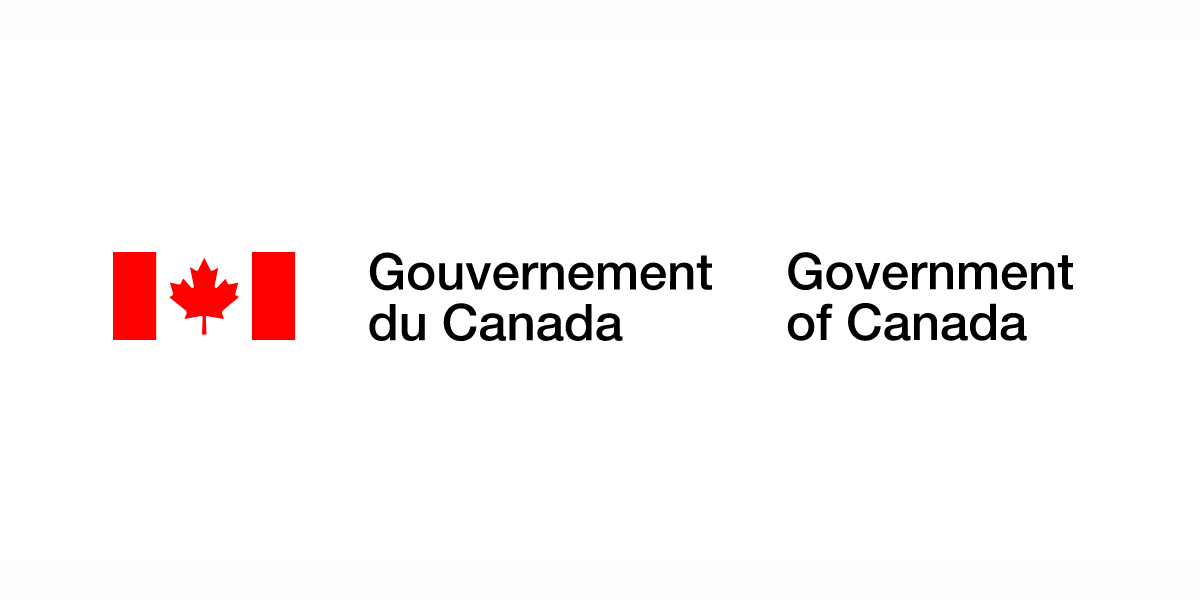 Recherche sur la sensibilisation du public à l’exploitation sexuelle des enfants en ligneRapport sur les résultats du sondagePréparé à l’intention de Sécurité publique CanadaNom de la firme de recherche : LES ASSOCIÉS DE RECHERCHE EKOS INC.Numéro de contrat : OD160-224419/001/CYValeur du contrat : 87 542,48 $ (TVH incluse)Date d’attribution des services : 14 décembre 2021Date de livraison des services : 28 mars 2022Numéro d’enregistrement : ROP 058-21Pour obtenir de plus amples renseignements sur ce rapport, veuillez communiquer avec Services publics et Approvisionnement Canada à tpsgc.questions-questions.pwgsc@tpsgc-pwgsc.gc.caThis report is also available in EnglishRecherche sur la sensibilisation du public à l’exploitation sexuelle des enfants en ligne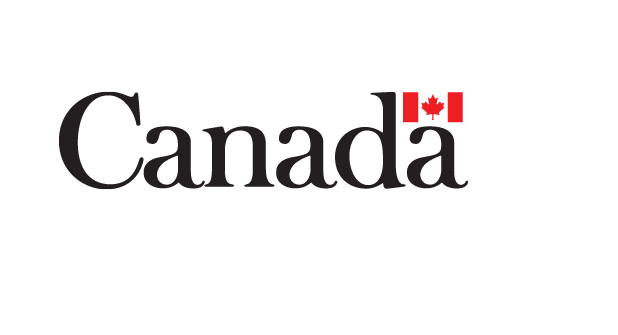 Rapport sur les résultats du sondagePréparé pour Sécurité publique CanadaNom du fournisseur : LES ASSOCIÉS DE RECHERCHE EKOS INC.Date : 28 mars 2022Cette recherche sur l’opinion publique présente les résultats d’un sondage en ligne mené par Les Associés de recherche EKOS inc. pour le compte de Sécurité publique Canada. Cette étude a été menée auprès de 1 139 Canadiens et 1 000 parents ayant des enfants entre l’âge de 8 et 18 ans, entre les mois de janvier et février 2022.This publication is also available in English under the title: Online Child Sexual Exploitation Awareness Research.La présente publication peut être reproduite à des fins non commerciales. Pour toute autre utilisation, veuillez obtenir au préalable une permission écrite de Services publics et Approvisionnement Canada. Pour de plus amples renseignements sur ce rapport, veuillez communiquer avec Services publics et Approvisionnement Canada à l’adresse suivante : tpsgc.questions-questions.pwgsc@tpsgc-pwgsc.gc.ca ou à :Direction générale des CommunicationsServices publics et Approvisionnement CanadaPortage III Tour A16A1-11 rue LaurierGatineau QC K1A 0S5Numéro de catalogue : PS18-63/1-2022F-PDFNuméro international normalisé du livre (ISBN) : 978-0-660-42526-9Publications connexes (numéro d’enregistrement : ROP 058-21)Numéro de catalogue PS18-63/1-2022E-PDF (English Report)
ISBN 978-0-660-42524-5© Sa Majesté la Reine du chef du Canada, représentée par la ministre des Travaux publics et des Services gouvernementaux, 2022Table des matièresListe des tableaux	4Liste des graphiques	4Sommaire	6A.	Contexte et objectifs	6B.	Méthodologie	6C.	Principales constatations	7D.	Note aux lecteurs	9E.	Certification de neutralité politique	10Résultats détaillés	11A.	Compréhension de l’ESEL	11B.	Comportement des parents	19C.	Motivations et obstacles pour discuter de l’ESEL	31D.	Expérience personnelle avec l’ESEL	37E.	Besoins en informations	41F.	Connaissance de cyberaide.ca	43G.	Protection de la vie privée par opposition à la protection des enfants	45Annexes	47A.	Méthodologie	47B.	Questionnaire	51Liste des tableauxTableau 1 :	Signification de l’ESELTableau 2 :	Problèmes liés à l’ESEL Tableau 3 :	Source de sensibilisation à l’ESELTableau 4 :	Mesures de protection à l’école (parents)Tableau 5 :	Sites de médias sociaux pour enfants (parents)Tableau 6 :	Sujets de discussion d’activité en ligneTableau 7 :	Réactions à des images inappropriées (parents)Tableau 8 :	Nature de l’incident (parents)Tableau 9 :	Mesure prise (parents)Tableau 10 :	Effets de l’expérience de l’ESEL (parents)Tableau 11 :	Taux de réponseTableau 12 :	Tableau démographiqueListe des graphiquesGraphique 1 :	Attitudes à l’égard de la sécurité en ligneGraphique 2 :	Au courant de quelque chose sur l’ESELGraphique 3 :	Prise en compte de l’ESEL comme enjeu local et dans le reste du mondeGraphique 4 :	Accès en ligneGraphique 5 :	Activité de surveillanceGraphique 6 :	Mesures de protectionGraphique 7 :	Suivi des médias sociaux de l’enfantGraphique 8 :	Connaissance du mot de passe de l’enfantGraphique 9 :	Personnes avec qui l’enfant interagit en ligne Graphique 10 : 	Modification de la surveillance depuis la COVID-19Graphique 11 : 	Surveillance pendant l’apprentissage virtuelGraphique 12 : 	Contenu physiqueGraphique 13 : 	Contenu socialGraphique 14 : 	Capacité psychologiqueGraphique 15 : 	Motivation automatiqueGraphique 16 : 	Motivation réfléchieGraphique 17 : 	Enfants victimes d’exploitation sexuelle en ligneGraphique 18 : 	Informations requisesGraphique 19 : 	Diffusion d’informationGraphique 20 : 	Connaissance de cyberaide.caGraphique 21 : 	Utilisation de cyberaide.caGraphique 22 : 	Volonté de modifier le droit à la vie privée pour assurer la protection des enfantsSommaireContexte et objectifsLa Stratégie nationale pour la protection des enfants contre l’exploitation sexuelle sur Internet du gouvernement du Canada a été lancée en 2004 et élargie en 2009. En 2020, les Principes volontaires pour contrer l’exploitation et l’abus sexuels des enfants en ligne ont été publiés afin de fournir un cadre de lutte contre les crimes sexuels en ligne contre les enfants et de coordonner l’action entre les gouvernements et des partenaires de l’industrie. Le Code criminel du Canada sert à protéger les enfants contre toutes les formes de pornographie juvénile, l’utilisation d’Internet pour attirer les enfants, les contacts sexuels et les attouchements, ainsi que l’exploitation d’enfants pour des activités sexuelles illicites. Sécurité publique (SP) Canada dirige la stratégie nationale et a lancé en 2020 une campagne pluriannuelle d’éducation sur l’exploitation sexuelle des enfants en ligne (ESEL) et sur la sensibilisation du public à ce sujet. La campagne était un élément du budget de 2019, qui consacrait 4,9 millions de dollars sur trois ans à l’appui des efforts visant à supprimer l’ESEL. La campagne est liée à la priorité du gouvernement s’intitulant Protéger les enfants contre l’exploitation sexuelle en ligne.L’objectif de la recherche actuelle est d’effectuer le suivi des changements dans la sensibilisation des membres du grand public et du groupe cible de parents ayant des enfants âgés de 8 à 18 ans depuis l’établissement de la référence au début de l’année 2020. Elle est également conçue pour mesurer les changements dans les attitudes et les comportements liés à l’activité sexuelle des enfants en ligne chez les parents et, par le biais de faits rapportés, chez les enfants âgés de 8 à 18 ans. La mesure de ces changements depuis le début de la pandémie est particulièrement importante compte tenu de l’évolution de l’environnement en ce qui concerne le temps passé à la maison et dans l’apprentissage scolaire en ligne.MéthodologieLe sondage sur la sensibilisation du public à l’ESEL a été réalisé en ligne du 14 janvier au 3 février 2022. Quelque mille Canadiens âgés de 18 ans et plus ayant au moins un enfant âgé de 8 à 18 ans ont été sondés. Leurs réponses sont comparées à 1 139 membres du grand public âgés de 18 ans et plus. Chaque échantillon probabiliste recruté de façon aléatoire présente une marge d’erreur de +/- 3,2 %. La marge d’erreur des segments clés de chaque échantillon oscille entre +/- 5 % et +/- 10 %. La source de l’échantillon est le panel interne Probit, qui se compose de Canadiens et Canadiennes recrutés au hasard. Il était possible de répondre au sondage en ligne ainsi qu’au téléphone dans les deux langues officielles. La durée moyenne pour répondre au sondage était de 14 minutes en ligne et de 19 minutes au téléphone. Le taux de réponse global au sondage a été de 20 %. L’annexe A présente de plus amples détails sur la méthodologie du sondage.Principales constatationsLa sécurité des enfants sur Internet est une préoccupation aussi bien pour les parents que pour les membres du grand public au Canada. Plus de deux répondants sur trois ne sont pas d’accord pour dire que les enfants d’aujourd’hui vivent dans un environnement en ligne sûr. La majorité convient que les fournisseurs de services numériques devraient être en mesure de rechercher de façon proactive du matériel de maltraitance des enfants sur leurs plateformes, même si cela entraînait une moindre confidentialité en ligne pour les Canadiens.Environ la moitié des parents (50 %) et des membres du grand public (47 %) disent avoir lu, vu ou entendu au moins quelque chose au sujet de l’ESEL. Plus de quatre personnes sur cinq croient que l’ESEL est un problème important à l’extérieur du Canada. La tendance ressemble aux résultats de 2020, plus de trois personnes sur cinq estimant que l’ESEL est un problème au Canada, et la moitié affirmant que c’est un problème dans sa province. Comme les territoires de compétence se restreignent localement à leur ville ou à leur quartier, relativement moins de gens perçoivent l’ESEL comme un problème.Moins de six parents sur dix (57 %) et membres du grand public (53 %) affirment qu’ils renonceraient à certains de leur droit à la vie privée en ligne afin de protéger les enfants contre l’exploitation sexuelle en ligne, une diminution par rapport aux 66 % de 2020.Comportement des parents Les parents décrivent les différentes façons d’interagir de leurs enfants en ligne, principalement sur un téléphone ou une tablette, un ordinateur à la maison, un ordinateur à l’école ou un système de jeu. Une personne sur trois surveille principalement ou toujours l’activité en ligne de son enfant à la maison et une proportion semblable le fait rarement ou jamais. Environ deux parents sur trois qui ont des enfants utilisant des médias sociaux « suivent » au moins en partie les médias sociaux de leur enfant. La surveillance est plus élevée chez les enfants plus jeunes et diminue à mesure qu’ils vieillissent. La plupart des parents (62 %) signalent que leur enfant interagit uniquement avec ses amis et sa famille. À mesure que les enfants vieillissent, ils sont plus susceptibles d’interagir avec des amis, des célébrités et des parents d’amis.Les parents parlent plus souvent de certains aspects des activités en ligne avec leur enfant, y compris les gens à qui ils parlent ou avec qui ils interagissent, ce qu’ils confient à d’autres personnes et les sites qu’ils visitent. Ils parlent moins souvent d’autres activités en ligne – notamment de la façon de réagir si on leur demande de faire quelque chose qui les rend mal à l’aise, si on leur envoie des images ou vidéos sexuelles en ligne, si quelqu’un est exploité en ligne –, de paramètres de confidentialité et de conditionnement. Certains parents n’abordent jamais des sujets de l’ESEL, comme le « capping », la sextortion et le sextage, bien que les parents d’enfants plus âgés soient plus susceptibles de le faire.Motivations et obstacles aux discussionsLorsqu’il est question de la capacité à aborder le sujet de l’ESEL avec l’enfant, près de neuf parents sur dix disent se sentir responsables de parler à leur enfant de la sécurité sur Internet, et à peu près la même proportion n’est pas d’accord pour dire qu’ils n’ont pas le temps de parler à leur enfant de leurs activités en ligne. Trois parents sur cinq croient savoir de quelle façon parler de la sécurité sur Internet avec leur enfant. D’autre part, seule une personne sur sept affirme conserver des ressources sur ce sujet à portée de main. Un répondant sur trois croit également ne pas être en mesure de suivre le rythme de la technologie, des applications et des jeux que leurs enfants utilisent, et à peu près la même proportion déclare ne pas savoir où rechercher de l’aide traitant de la sécurité sur Internet.Environ la moitié des parents conviennent que parler de la sécurité sur Internet augmente leur sentiment de bien-être et de sécurité. Cependant, seules quatre personnes sur dix disent que c’est une habitude, bien que cela soit plus probable chez les gens qui ont entendu parler de l’ESEL, qui estiment que c’est un problème local ou qui ont eu connaissance d’un comportement inapproprié.Expérience concernant l’exploitation sexuelle des enfants en lignePrès de la moitié des parents déclare que leur enfant les a abordés pour discuter d’expériences en ligne douteuses qu’eux, des amis ou des connaissances ont vécues, ce qui est en hausse par rapport aux 33 % enregistrés en 2020. À l’instar de 2020, un parent sur quatre affirme que son enfant ou un autre jeune a été confronté à un comportement inapproprié en ligne. Cinq pour cent déclarent que leur enfant a été victime d’ESEL. Selon les parents, un comportement inapproprié en ligne a affecté la santé mentale, les relations sociales et le rendement à l’école ou au travail de leur enfant.Presque tous les parents disent que le temps que leur enfant passe en ligne a augmenté depuis le début de la pandémie COVID-19. Plus de la moitié estiment que le risque que posent pour leurs enfants certaines activités en ligne a augmenté. Avec la transition vers l’apprentissage virtuel, moins de la moitié des parents disent surveiller ou superviser quotidiennement ou presque quotidiennement leur enfant pendant leurs séances d’enseignement virtuel.Renseignements sur l’ESELÀ peu de choses près, seul un parent sur quatre n’a jamais recherché de l’information sur l’ESEL et sur la façon de protéger son enfant. En ce qui concerne les renseignements requis, la plupart des parents souhaitent obtenir de l’information sur la façon de reconnaître les signes et les symptômes de l’ESEL ou sur les mesures à prendre en matière de protection de la vie privée et de sécurité. Près de la moitié des parents souhaitent obtenir des informations sur la façon de parler de l’ESEL à leurs enfants. La plupart des parents aimeraient trouver de l’information sur un site Internet ou en recevoir par le biais de l’école de leur enfant.Cyberaide.caLa connaissance de cyberaide.ca reste faible, seuls 12 % des parents et 9 % des membres du grand public affirmant connaître un peu ou très bien le site Web ou le Centre canadien de protection de l’enfance. Parmi ceux qui ont une certaine connaissance de cyberaide.ca, une plus grande proportion l’a utilisé pour accéder à des ressources éducatives. Relativement peu de répondants se sont inscrits à des alertes ou ont porté plainte.Note aux lecteursLes résultats détaillés de l’étude sont présentés dans les sections ci-dessous. Les résultats globaux sont présentés dans la section principale du rapport et sont normalement appuyés par un graphique ou une présentation tabulaire. Des textes à puces sont également utilisés pour mettre en évidence des différences statistiques importantes entre des sous-groupes de répondants. Si aucune différence n’est soulignée dans le rapport, cela signifie que la différence n’est statistiquement pas considérable par rapport aux résultats globaux ou que cette différence est considérée comme beaucoup trop faible pour être digne de mention.Les parents ayant des enfants âgés de 8 et 18 ans constituent un principal groupe cible. Par conséquent, les résultats pour ce segment de 1 000 répondants sont isolés tout au long du rapport, ou le segment est simplement désigné par le terme « parents ». Le rapport présente également les résultats pour 1 139 membres du « grand public ». Les résultats sont comparés dans l’ensemble du rapport avec un échantillon semblable recueilli entre le 25 février et le 4 mars 2020.Les résultats pour la proportion de répondants de l’échantillon qui ont répondu « je ne sais pas » ou qui n’ont pas fourni une réponse peuvent ne pas être indiqués dans la représentation graphique des résultats dans tous les cas, particulièrement lorsqu’ils ne sont pas appréciables (p. ex., 10 % ou moins). Aussi, il est possible que les résultats ne donnent pas 100 % en raison des arrondissements. Le questionnaire de sondage programmé se trouve à l’annexe B.Certification de neutralité politiqueÀ titre de cadre supérieur des Associés de recherche EKOS Inc., j’atteste par la présente que les documents remis sont entièrement conformes aux exigences de neutralité politique du gouvernement du Canada exposées dans la Politique sur les communications et l’image de marque et dans la Directive sur la gestion des communications. En particulier, les documents remis ne contiennent pas de renseignements sur les intentions de vote électoral, les préférences quant aux partis politiques, les positions des partis ou l’évaluation de la performance d’un parti politique ou de ses dirigeants.Signé par : 							Susan Galley (Vice-présidente)Résultats détaillésCompréhension de l’ESEL Le sondage commençait par des questions visant à évaluer divers points de vue généraux sur la sécurité en ligne pour les enfants. Deux parents sur trois (67 %) et membres du grand public (70 %) ne sont pas d’accord pour dire que les enfants vivent dans un environnement en ligne sûr. Ces résultats sont semblables ou légèrement supérieurs à ceux obtenus en 2020 alors que 63 % des parents et 65 % du grand public avaient cette opinion. Les répondants sont tout aussi d’accord pour dire que les fournisseurs de services numériques devraient être en mesure de rechercher de façon proactive du matériel de maltraitance des enfants sur leurs plateformes, même si cela signifiait moins de confidentialité personnelle en ligne pour les Canadiens. Dans ce cas, 64 % des parents et une proportion un peu inférieure de membres du grand public (59 %) partagent le même avis. Encore une fois, les résultats correspondent à peu de choses près à ce qu’ils étaient en 2020, quoique légèrement inférieurs, alors que les proportions étaient de 68 % pour les parents et de 65 % pour les membres du grand public.Graphique 1 : Attitudes à l’égard de la sécurité en ligneQA. Pour commencer, dans quelle mesure êtes-vous d’accord ou en désaccord avec les énoncés suivants?
Base : Tous les répondants : Parents (n=1000); population générale (n=1139)Parmi les parents et les membres du grand public, les hommes sont généralement plus susceptibles que les femmes de convenir que les enfants d’aujourd’hui vivent dans un environnement en ligne sûr, et ne sont pas d’accord pour dire que les fournisseurs de services numériques devraient être en mesure de rechercher de façon proactive du matériel de maltraitance des enfants sur leurs plateformes, même si cela signifiait moins de confidentialité personnelle en ligne pour les Canadiens.Parmi les membres du grand public, les moins de 35 ans sont également plus susceptibles que ceux qui sont plus âgés de ne pas être d’accord sur le fait que les fournisseurs de services numériques devraient être en mesure de rechercher de façon proactive du matériel de maltraitance des enfants sur leurs plateformes, même si cela signifiait moins de confidentialité personnelle en ligne pour les Canadiens.Plus généralement, les parents et les membres du grand public décrivent l’ESEL comme de la pornographie (25 % et 26 % respectivement), comme une pratique qui force des enfants à fournir du contenu sexuel ou les menace pour en obtenir (25 % et 23 %), et comme du leurre (20 %). L’implication de photos explicites, l’exposition à du contenu sexuel, la distribution de contenu sexuel aux enfants et la violence envers les enfants sont également mentionnées dans des proportions allant de 12 % à 16 %.Tableau 1 : Signification de l’ESELEnviron la moitié des parents (50 %) et des membres du grand public (47 %) disent avoir lu, vu ou entendu quelque chose sur l’ESEL, bien que peu aient répondu « beaucoup » à cette question. Environ le tiers n’en a pas beaucoup entendu parler (35 % des parents et 36 % des membres du grand public) et environ un répondant sur sept de chaque segment n’a rien lu, vu ou entendu à ce sujet. En 2020, les résultats étaient semblables chez les membres du grand public, bien qu’un peu plus élevés chez les parents, alors que 57 % répondaient « un peu » ou « beaucoup » à cette question.Graphique 2 : Connaissances sur l’ESEL en ligneQ2a. Au cours des trois derniers mois, dans quelle mesure avez-vous vu, lu ou entendu parler de l’exploitation sexuelle des enfants en ligne en tant que problème?
Base : Tous les répondants : Parents (n=1000); population générale (n=1019)Les parents qui ne sont pas nés au Canada sont plus susceptibles de dire qu’ils n’ont rien entendu du tout au sujet de l’ESEL. La tendance est semblable, bien que moins prononcée, chez les membres du grand public.Les parents et les membres du grand public ont le plus souvent entendu parler de personnes prises, arrêtées ou accusées (17 %), de la traite humaine (parents : 11 % et membres du grand public : 9 %), de leurre (10 % et 9 %), du fait qu’il s’agit d’un problème permanent (9 %) ou croissant (8 % et 9 %) ou atteindre les enfant dans le but d’images explicites (9 % and 5 %). Tableau 2 : Problèmes liés à l’ESEL Entre parents, le leurre et l’incidence croissante de ce problème sont plus souvent mentionnés par les femmes que par les hommes.Les parents et les membres du grand public sont exposés au problème de l’ESEL par diverses sources. Deux répondants sur cinq mentionnent les médias sociaux (42 % pour chaque groupe), la télévision (40 % et 46 % respectivement), quoique cette proportion soit considérablement en baisse par rapport aux 53 % et aux 59 % obtenus en 2020), l’Internet (38 % et 36 %) et les journaux (34 % et 38 %). Un moins grand nombre mentionne la radio (29 % et 28 %), les amis et la famille (24 % et 19 %), l’école (15 % des parents et 8 % des membres du grand public) ou les services de télévision en continu (10 % et 11 %, respectivement).Tableau 3 : Source de sensibilisation à l’ESELParmi les parents, les hommes sont plus susceptibles de dire qu’ils ont entendu parler de l’ESEL sur Internet ou à la radio, tandis que les femmes sont susceptibles de mentionner les médias sociaux.Les parents qui estiment que l’ESEL est un problème dans leur ville, ou qui ont eu connaissance d’un comportement inapproprié, sont plus susceptibles de lier ce problème à des amis, à des membres de leur famille, à l’école ou au cabinet d’un médecin.Une grande partie des parents et des membres du grand public considère l’ESEL comme un problème important dans le reste du monde (84 % et 83 %, respectivement). Une moins grande proportion considère cela comme un problème au Canada (60 % et 58 %) et dans sa province (55 % et 51 %). Au fur et à mesure que le problème est abordé à l’échelle locale, des proportions de plus en plus petites et de plus en plus grandes de parents et de membres du grand public considèrent cela comme un problème (votre ville – 39 % des parents et 36 % des membres du grand public; votre quartier – 22 % et 18 %). La tendance des résultats est la même qu’en 2020.Graphique 3 : Prise en compte de l’ESEL comme enjeu local et
dans le reste du mondeQ4. Selon vous, dans quelle mesure l’exploitation sexuelle des enfants en ligne est-elle un problème dans...?
Base : Tous les répondants : Parents (n=1000); population générale (n=1139)Tant chez les parents que chez les membres du grand public, les femmes sont plus susceptibles que les hommes d’indiquer que l’ESEL est un problème dans toutes les régions mentionnées. La disparité est plus grande dans les points de vue sur la ville des répondants, sur leur province et sur le Canada.Les parents des enfants qui sont des filles sont plus enclins à dire que l’ESEL est un problème dans leur quartier.Les parents et les membres du grand public qui sont nés au Canada sont plus susceptibles que ceux qui sont nés à l’extérieur du Canada d’indiquer que l’ESEL est un problème dans tous les endroits mentionnés au Canada. Il est intéressant de noter que les résultats ne varient pas d’une province à l’autre pour les répondants qui disent que l’ESEL est un problème dans leur province.Comportement des parents Les parents affirment que leurs enfants ont accès à Internet de différentes façons. La plupart disent que leur enfant a recours à un téléphone ou à une tablette (91 %), ou à un ordinateur à la maison (85 %). Trois répondants sur quatre (76 %) déclarent que leur enfant utilise Internet à l’école par le biais d’un ordinateur ou d’une tablette, et la moitié (57 %) y a accès à la maison sur un système de jeu. Un enfant sur cinq (22 %) dit généralement y accéder ailleurs, ce qui est en baisse par rapport aux 44 % enregistrés il y a deux ans, bien que les résultats soient très semblables à ceux de 2020 dans d’autres domaines.Graphique 4 : Accès en ligneQ10 Votre enfant utilise-t-il Internet...?
Base : Parents (n=1000)Les parents d’enfants âgés de moins de 14 ans sont plus susceptibles de dire que leur enfant accède à Internet par le biais d’un ordinateur ou d’une tablette à l’école. Les parents d’enfants plus âgés ont tendance à croire que ceux-ci accèdent à Internet sur un ordinateur, sur un téléphone ou sur une tablette à la maison ou ailleurs.Les parents des enfants qui sont des garçons sont plus susceptibles de dire que leur enfant a surtout accès à Internet à la maison à partir d’un système de jeux.Un peu moins d’un parent sur dix (8 %) dit surveiller toujours les activités de son enfant lorsqu’il est en ligne à la maison, tandis que 26 % affirment surveiller la plupart de ses activités. La plus grande proportion de parents (35 %) dit surveiller ces activités « parfois ». Un répondant sur quatre (24 %) surveille rarement les activités en ligne de son enfant à la maison et 7 % disent ne jamais le faire. Les parents semblent moins surveiller les activités en ligne depuis 2020, et une plus grande proportion indique les surveiller rarement ou jamais (31 %, contre 19 % en 2020).Graphique 5 : Surveillance de l’activitéQ11. Et, lorsque votre enfant est en ligne à la maison, dans quelle mesure diriez-vous que vous surveillez son activité?
Base : Parents (n=926)Les parents d’enfants plus jeunes sont plus susceptibles de dire qu’ils surveillent toujours ou principalement l’activité de leur enfant en ligne, tandis que les parents d’enfants plus âgés sont plus susceptibles de dire qu’ils le font rarement ou jamais.Les parents qui ont fait des études secondaires sont plus susceptibles de dire qu’ils surveillent toujours l’activité de leur enfant.Les parents devaient également indiquer, le cas échéant, les mesures qu’ils prennent pour surveiller les activités en ligne de leur enfant à la maison. Plus de deux parents sur cinq disent vérifier l’historique de leur navigateur (43 %) ou installer l’ordinateur dans une salle commune (43 %). Ces deux méthodes sont en baisse par rapport à 2020 (57 % et 54 % respectivement). Un parent sur trois (33 %) dit bloquer des sites Web, tandis que 24 % déclarent s’asseoir avec son enfant lorsqu’il est en ligne et 21 % affirment l’éduquer ou avoir des discussions avec lui. Graphique 6 : Mesures de protectionQ12. Et quelles mesures de protection, le cas échéant, prenez-vous pour surveiller les activités en ligne de votre enfant à la maison?
Base : Parents (n=871)Les parents d’enfants plus jeunes ont tendance à mentionner un plus grand nombre de ces mesures de protection, y compris la vérification de l’historique du navigateur, l’installation de l’ordinateur dans une salle commune, le blocage de sites et le fait de s’asseoir avec leur enfant pendant qu’il est en ligne. En comparaison, les parents d’enfants plus âgés sont plus susceptibles de dire qu’ils ont des discussions de nature générale avec leur enfant, ou qu’ils ne prennent pas de mesures de protection.Les parents qui ont été témoins d’un comportement inapproprié en ligne sont plus susceptibles de dire qu’ils vérifient l’historique du navigateur de leur enfant.Près de la moitié des parents (45 %) ne savent pas quelles mesures de protection sont en place à l’école de leur enfant. Plus d’un parent sur trois (37 %) indique qu’il existe des bloqueurs de sites Web ou de Wi-Fi en place, tandis que 13 % mentionnent la surveillance ou le suivi de l’activité en ligne de leur enfant à l’école. Les résultats de ces deux mesures sont plus élevés que ceux obtenus en 2020, qui étaient respectivement de 22 % et de 6 %.Tableau 4 : Mesures de protection à l’école (parents)Deux parents sur cinq affirment suivre leur enfant sur les médias sociaux, soit sur tous leurs comptes (21 %), soit sur certains d’entre eux (20 %). Un parent sur cinq affirme ne pas suivre les médias sociaux de son enfant. Près de deux sur cinq (39 %) signalent que leur enfant n’utilise pas de médias sociaux, une proportion en hausse par rapport aux 29 % de 2020.Graphique 7 : Suivi des médias sociaux de l’enfantQ14a. Est-ce que vous « suivez » votre enfant sur les médias sociaux?
Base : Parents (n=1000)Les parents d’enfants plus jeunes sont plus susceptibles de dire que leur enfant n’utilise pas de médias sociaux. Ceux qui ont des enfants plus âgés ont tendance à dire qu’ils ne suivent pas leur enfant dans des médias sociaux ou qu’ils le font que sur certains de leurs comptes.Les parents d’enfants qui sont des filles sont plus susceptibles de dire qu’ils suivent leur enfant sur tous leurs comptes ou sur une partie d’eux. Les parents sont d’avis que les garçons ont moins tendance à utiliser les médias sociaux.Les parents qui ont eu connaissance d’un comportement inapproprié sont plus susceptibles de dire qu’ils suivent leur enfant sur tous ses comptes.Parmi les parents d’enfants qui utilisent les médias sociaux, 30 % disent connaître les mots de passe de tous leurs comptes et 26 % les mots de passe de certains comptes. Plus de deux parents sur cinq (44 %) déclarent ne pas connaître les mots de passe des comptes de médias sociaux de leur enfant, ce qui est supérieur aux 35 % déclarés en 2020.Graphique 8 : Connaissance du mot de passe de l’enfantQ14b. [SI OUI] Connaissez-vous les mots de passe de son compte ou de ses comptes?
Base : Parents d’enfants de 8 à 18 ans qui utilisent les réseaux sociaux (n=599)Les parents de jeunes enfants sont enclins à connaître les mots de passe de tous leurs comptes; les parents d’enfants plus âgés ont plus tendance à dire qu’ils ne connaissent pas le mot de passe de leur enfant.Les parents mentionnent plus souvent des interactions sur Instagram (60 %), TikTok (52 %) et Snapchat (51 %), ainsi que sur YouTube (43 %), Facebook (36 %) et Minecraft (34 %). Fortnite (23 %) et d’autres jeux vidéo (26 %) sont aussi mentionnés assez souvent. Par rapport à 2020, TikTok a considérablement gagné en popularité, tout comme Instagram et Snapchat, alors que YouTube est moins populaire.Tableau 5 : Sites de médias sociaux pour enfants (parents)La plupart des parents d’enfants qui sont sur Internet (62 %) disent que leur enfant interagit uniquement avec ses amis et sa famille. Un peu moins d’un parent sur trois (31 %) indique que son enfant peut interagir avec des amis d’amis en ligne, et 21 % mentionnent des interactions avec des étrangers. Moins de répondants signalent que leurs enfants interagissent avec d’autres personnes en ligne. La proportion de personnes qui interagissent avec des amis et des étrangers a augmenté depuis 2020 (25 % et 12 %, respectivement).Graphique 9 : Personnes avec qui l’enfant interagissent en ligneQ16 Et, avec qui votre enfant interagit-il en ligne? N’oubliez pas que vos réponses honnêtes sont très utiles et resteront anonymes. [Veuillez cocher toutes les réponses qui s’appliquent.]
Base : Parents dont les enfants interagissent en ligne (n=599)Les parents d’enfants plus jeunes sont plus susceptibles de dire que leur enfant n’interagit qu’avec ses amis et sa famille. Les parents d’enfants plus âgés sont susceptibles d’identifier les amis des amis, des célébrités et des influenceurs, ainsi que les parents d’amis.Les parents qui ont eu connaissance d’un comportement inapproprié sont plus susceptibles de dire que leur enfant interagit avec des étrangers, des amis d’amis, des célébrités et des influenceurs, et des parents d’amis.Dans une nouvelle série de questions en 2022, presque tous les parents (90 %) rapportent que le temps que leur enfant passe en ligne a augmenté depuis le début de la pandémie, et personne ne dit qu’il a diminué. Le risque posé aux enfants a augmenté selon la moitié des parents (53 %), tandis que 41 % affirment qu’il est resté le même. Un parent sur quatre (28 %) signale une augmentation de la surveillance, bien que la moitié dise qu’elle est restée la même et 22 % disent qu’elle a diminué depuis le début de la pandémie.Graphique 10 : Modification de la surveillance depuis la COVID-19QC1a. Comment les éléments suivants ont-ils changé depuis le début de COVID en mars 2020?
Base : Parents (n=1000)Parmi les parents, les femmes sont plus susceptibles que les hommes de dire que le temps que leur enfant passe en ligne et que le risque posé pour leur enfant ont augmenté, tout en précisant que la surveillance de leur enfant pendant les activités personnelles en ligne a diminué depuis le début de la pandémie de COVID-19.Moins de la moitié (44 %) des parents disent surveiller ou superviser quotidiennement ou presque quotidiennement leur enfant pendant leurs séances d’enseignement virtuel. Un parent sur cinq (19 %) le surveille plusieurs fois par semaine. Environ le quart le fait une fois ou moins par semaine. Un parent sur dix (11 %) indique qu’il ne surveille jamais son enfant pendant son apprentissage virtuel.Graphique 11 : Surveillance pendant l’apprentissage virtuelQC2. Combien de suivi ou de surveillance avez-vous fait pour votre enfant pendant l’apprentissage virtuel?
Base : Parents (n=1000)Les parents d’enfants plus jeunes sont plus enclins à dire qu’ils surveillent quotidiennement ou presque quotidiennement l’apprentissage virtuel de leur enfant. Les parents d’enfants plus âgés sont susceptibles de signaler qu’ils le surveillent une fois par mois ou moins, ou jamais.Les parents parlent plus souvent (quotidiennement ou hebdomadairement) de certains aspects des activités en ligne avec leur enfant, y compris des gens à qui ils parlent ou avec qui ils interagissent (45 %), de ce qu’ils confient à d’autres personnes (40 %) et des sites qu’ils visitent (38 %). Ils parlent moins souvent (quelques fois par mois ou moins) d’autres activités en ligne, notamment de la marche à suivre si quelqu’un lui demande de faire quelque chose qui le rend mal à l’aise (67 %), de la façon de réagir lors de l’envoi d’images ou de vidéos sexuelles en ligne (60 %), de la marche à suivre s’il connaît quelqu’un qui est exploité en ligne (54 %), de paramètres de confidentialité (54 %) et de conditionnement (52 %). Certains sujets de l’ESEL ne sont jamais abordés par une grande partie des parents, comme le « capping » (57 %), la sextortion (48 %) et le sextage (44 %). Les résultats sont plus faibles dans de nombreux domaines par rapport à 2020, notamment les discussions sur les paramètres de confidentialité, le sextage, la sextorsion, l’envoi d’images sexuelles ou de vidéos en ligne, la marche à suivre si quelqu’un lui demande de faire quelque chose qui le rend mal à l’aise ou la marche à suivre s’il connaît quelqu’un qui est exploité en ligne.Tableau 6 : Sujets de discussion d’activité en ligneLes parents d’enfants plus jeunes sont plus susceptibles d’indiquer qu’ils parlent fréquemment à leur enfant des sites qu’ils visitent, des gens avec qui ils parlent et des sujets qu’ils abordent avec d’autres personnes. Les parents d’enfants plus âgés sont plus susceptibles d’avoir parlé à leur enfant, bien que rarement, de sextortion, d’envoi d’images ou de vidéos sexuelles en ligne, de conditionnement et de « capping ».Les femmes sont plus susceptibles que les hommes de dire qu’ils discutent fréquemment des sites que leur enfant visite, des paramètres de confidentialité, des gens à qui ils parlent en ligne, des sujets qu’ils abordent avec d’autres personnes et de la marche à suivre si on lui demande de faire quelque chose qui le rend mal à l’aise. Même si cela est toujours rare, les hommes sont plus susceptibles d’avoir parlé à leur enfant une fois par mois ou moins de « capping », tandis que les femmes sont susceptibles de dire qu’elles n’en ont jamais parlé à leur enfant.Les parents qui ont beaucoup entendu parler de l’ESEL sont plus susceptibles d’avoir parlé à leur enfant de la plupart des activités en ligne mesurées.Motivations et obstacles pour discuter de l’ESELLes parents devaient indiquer s’ils étaient d’accord ou en désaccord avec un certain nombre d’énoncés liés à leur capacité d’aborder l’ESEL. Les résultats liés à la première série d’énoncés indiquent que le temps requis pour parler à leur enfant n’est pas un obstacle. Cependant, le fait de savoir où aller pour obtenir de l’aide concernant la sécurité sur Internet et le fait de suivre l’évolution des technologies posent un défi important pour de nombreux parents et relativement peu d’entre eux ont à portée de main des informations pertinentes traitant de la sécurité sur Internet. La grande majorité des parents (87 %) estime avoir le temps de parler avec leur enfant de leurs activités en ligne, ce qui est en hausse par rapport aux 79 % obtenus en 2020. Une personne sur trois ne croit pas être en mesure de suivre l’évolution des technologies, y compris les applications et les jeux que son enfant utilise, et 21 % sont plus neutres, ce qui est semblable aux résultats obtenus en 2020. Seules quatre personnes sur dix (42 %) disent savoir où aller pour obtenir de l’aide concernant la sécurité sur Internet, alors que la moitié sont soit en désaccord (30 %) soit plus neutres (28 %). Six personnes sur dix (62 %) ne gardent pas des informations et des ressources traitant de la sécurité sur Internet à portée de main, ce qui est plus élevé qu’en 2020.Graphique 12 : Contenu physiqueQ17ba-d. Veuillez indiquer dans quelle mesure vous êtes d’accord ou en désaccord avec chacun des énoncés suivants lorsqu’il s’agit de parler de sécurité sur Internet à votre enfant.
Base : Parents (n=1000)Les parents qui ont entendu parler de l’ESEL, ou qui ont eu connaissance d’un comportement inapproprié, sont plus susceptibles de convenir qu’ils savent où aller pour obtenir de l’aide concernant la sécurité sur Internet, ou qu’ils gardent des informations et des ressources traitant de la sécurité sur Internet à portée de main.Presque tous les parents (90 %) sont d’accord pour dire qu’ils ont la responsabilité de parler avec leur enfant de la sécurité sur Internet, ce qui est légèrement supérieur aux 85 % enregistrés en 2020. Trois parents sur quatre (73 %) conviennent également que leur enfant serait à l’aise de se tourner vers eux pour obtenir des conseils, ce qui correspond à peu de choses près aux résultats obtenus en 2020. D’autre part, seule la moitié des parents (47 %) dit que leur enfant s’attend à ce qu’il lui parle de la sécurité sur Internet (43 % en 2020).Comme en 2020, seul un parent sur quatre (27 %) se dit très préoccupé par le fait que son enfant soit victime d’exploitation sexuelle, bien que la moitié (47 %) ne soit pas d’accord. La grande majorité des parents (82 %) dit ne pas craindre que parler de la sécurité sur Internet avec leur enfant l’éloigne d’eux ou mentionne avoir du mal à aborder ces sujets, ce qui est en harmonie avec les résultats de 2020.Graphique 13 : Contenu socialQ17be-j. Veuillez indiquer dans quelle mesure vous êtes d’accord ou en désaccord avec chacun des énoncés suivants lorsqu’il s’agit de parler de sécurité sur Internet à votre enfant.
Base : Parents (n=1000)Les parents qui ne sont pas nés au Canada sont plus susceptibles de dire craindre que, s’il parle de ces sujets avec leur enfant, celui-ci s’éloigne, et sont très préoccupés par la possibilité que leur enfant soit victime d’exploitation sexuelle.Les parents de jeunes enfants sont plus susceptibles de convenir qu’ils sont responsables de parler à leur enfant de la sécurité sur Internet, que leur enfant s’attend à ce qu’ils leur parlent de la sécurité sur Internet, que leur enfant se sentirait à l’aise de se tourner vers eux s’il avait besoin de conseils concernant ses activités en ligne ou qu’ils craignent la possibilité que leur enfant soit victime d’exploitation sexuelle.Les parents des enfants qui sont des filles sont plus susceptibles de convenir qu’ils sont très préoccupés par la possibilité que leur enfant soit victime d’exploitation sexuelle en ligne.Les parents qui ont entendu parler de l’ESEL, qui estiment que c’est un problème dans leur ville ou qui ont eu connaissance d’un comportement inapproprié sont plus susceptibles de convenir que leur enfant s’attend à ce qu’il leur parle de sécurité sur Internet ou sont très préoccupés par la possibilité que leur enfant soit victime d’ESEL.Plus d’un parent sur trois ne se sent pas prêt à avoir des discussions sur l’ESEL. Seuls six parents sur dix (61 %) estiment savoir comment aborder le sujet de la sécurité sur Internet avec leur enfant. Environ la même proportion (64 %) déclare savoir comment convaincre leur enfant de parler avec eux de son activité en ligne. Les résultats obtenus sont en harmonie avec ceux de 2020.Graphique 14 : Capacité psychologiqueQ17bk-i. Veuillez indiquer dans quelle mesure vous êtes d’accord ou en désaccord avec chacun des énoncés suivants lorsqu’il s’agit de parler de sécurité sur Internet à votre enfant.
Base : Parents (n=1000)Les parents qui ne sont pas nés au Canada sont plus susceptibles d’être d’accord pour dire qu’ils ne savent pas comment convaincre leur enfant de parler de leur activité en ligne.Des obstacles semblables existent en ce qui concerne la motivation personnelle des parents. Seule la moitié (51 %) des parents sont d’accord pour dire que le fait de parler de la sécurité sur Internet avec leur enfant les fait se sentir bien, ce qui est en baisse par rapport aux 63 % enregistrés en 2020. Moins de la moitié (47 %) signale que cela leur donne l’impression d’être en sécurité, ce qui est également inférieur aux 58 % obtenus en 2020. Seules quatre personnes sur dix (43 %) ont l’habitude d’avoir régulièrement ces conversations, comme en 2020.Graphique 15 : Motivation automatiqueQ17bm-o. Veuillez indiquer dans quelle mesure vous êtes d’accord ou en désaccord avec chacun des énoncés suivants lorsqu’il s’agit de parler de sécurité sur Internet à votre enfant.
Base : Parents (n=939)Les femmes sont plus enclines que les hommes à être d’accord avec les trois énoncés.Les parents qui ont entendu parler de l’ESEL, qui estiment que c’est un problème dans leur ville ou qui ont eu connaissance d’un comportement inapproprié sont plus susceptibles de convenir que parler de la sécurité sur Internet est une habitude.Près de six parents sur dix (57 %) sont d’accord pour dire que le fait de parler à leur enfant de leur activité en ligne le protégera contre l’ESEL, ce qui est légèrement plus élevé que les 51 % obtenus en 2020, bien que 15 % ne soient pas d’accord et 27 % aient un point de vue neutre. Comme en 2020, seuls 32 % des parents sont d’accord pour dire qu’il s’agit de la seule forme de prévention, alors que 42 % ne sont pas d’accord.Graphique 16 : Motivation réfléchieQ17bp-q. Veuillez indiquer dans quelle mesure vous êtes d’accord ou en désaccord avec chacun des énoncés suivants lorsqu’il s’agit de parler de sécurité sur Internet à votre enfant.
Base : Parents (n=1000)Les parents d’enfants plus jeunes sont plus susceptibles d’être d’accord avec les deux énoncés.Les parents qui ont entendu parler de l’ESEL sont plus susceptibles de croire que le fait de parler à leur enfant de son activité en ligne le protégera.Les parents qui ne sont pas nés au Canada sont plus enclins à convenir que le fait de parler à leur enfant de son activité en ligne est la seule façon de les empêcher d’être victimes d’exploitation sexuelle.La grande majorité des parents (89 %) déclare qu’ils parleraient à leur enfant si elle trouvait des images ou des vidéos inappropriées liées au compte de leur enfant. Trois parents sur quatre (77 %) le signaleraient à la police. Environ la moitié le signalerait à la plateforme en ligne (56 %) ou à l’école (50 %), ou rechercherait de l’aide pour son enfant auprès d’un conseiller ou d’un thérapeute (46 %). En 2022, une plus grande proportion de parents dit être susceptible de signaler des images inappropriées à la plateforme en ligne (38 % en 2020) ou de demander de l’aide pour son enfant auprès d’un conseiller ou d’un thérapeute (33 % en 2020).Tableau 7 : Réactions à des images inappropriées (parents)Parmi les parents, les femmes sont plus susceptibles de dire qu’elles signaleraient le problème à www.cyberaide.ca, de chercher de l’aide pour elles-mêmes ou pour leur enfant auprès d’un conseiller ou d’un thérapeute, ou de demander l’appui d’adultes et de membres de la famille. Les hommes ont plus tendance à dire qu’ils parleraient directement à la personne qui a interagi avec leur enfant.Expérience personnelle avec l’ESELPrès de la moitié des parents (47 %) déclare que leur enfant les a abordés pour discuter d’expériences en ligne douteuses qu’eux, des amis ou des connaissances ont vécues, ce qui est en hausse par rapport aux 33 % enregistrés en 2020. À leur connaissance, 22 % des parents indiquent qu’il y a eu des cas d’ESEL dans leur communauté. Plus de la moitié d’entre eux (53 %) déclare ne pas avoir eu connaissance d’un cas d’ESEL et 25 % ne sont pas sûrs ou préfèrent ne pas répondre. À l’instar de 2020, un parent sur quatre (26 %) affirme que son enfant ou un autre jeune a eu affaire à un comportement inapproprié en ligne.Dans leur propre ménage, 5 % des parents déclarent que leur enfant a été victime d’ESEL (soit 4 % en 2020).Graphique 17 : Enfants victimes d’exploitation sexuelle en ligneQ21. Autant que vous sachiez, votre enfant a-t-il déjà été victime d’une forme quelconque d’exploitation sexuelle des enfants en ligne? C’est-à-dire, la cyberprédation (leurre d’enfants) en offrant une récompense en échange de quelque chose; la pornographie juvénile en ligne; les contraintes à se prostituer en ligne; le sextage; et la distribution non consensuelle d’images intimes.
Base : Parents (n=1000)Les parents qui n’ont fait que des études secondaires ou moins sont plus susceptibles de dire que leur enfant a été victime d’ESEL.Les parents ayant entendu parler d’ESEL qui croient que c’est un problème dans leur ville, ou qui sont les parents d’une fille ou d’un enfant plus âgé sont plus susceptibles de mentionner que leur enfant a été victime d’ESEL.Plus précisément, ces parents affirment que leur enfant a regardé, entendu ou reçu du matériel sexuel ou offensant (26 %), a été victime d’intimidation en ligne (13 %), ou a reçu une demande de matériel inapproprié (p. ex., sexuel) ou a été invité à participer à ce genre de matériel (10 %). Un moins grand nombre de parents mentionne l’utilisation d’un langage inapproprié ou des conversations sur un comportement inapproprié (7 %). Les résultats sont semblables à ceux obtenus en 2020, bien que l’incidence de matériel offensant ou d’intimidation en ligne semble légèrement plus élevée en 2022.Tableau 8 : Nature de l’incident (parents)La plupart du temps, ces parents parlent à leur enfant (66 %) de comportements inappropriés. Certains parents disent avoir signalé un comportement inapproprié à l’école (23 %), avoir demandé l’aide d’autres adultes (16 %), l’avoir signalé à la police (13 %), l’avoir signalé à la plateforme en ligne (11 %) ou avoir cherché de l’aide pour leur enfant auprès d’un conseiller ou d’un thérapeute (11 %). La plupart (64 %) sont satisfaits du résultat obtenu. Moins de parents indiquent avoir parlé à leur enfant qu’en 2020, alors que 80 % l’avaient fait.Tableau 9 : Mesure prise (parents)Les parents nés au Canada sont plus susceptibles d’avoir signalé un incident à la police, alors que les parents nés à l’extérieur du Canada ont tendance à avoir supprimé l’application ou à avoir bloqué l’utilisateur.Bien qu’un parent sur trois (33 %) indique que l’incident d’ESEL n’a pas eu d’effets à long terme, de nombreux autres effets sont mentionnés. Près de la moitié (49 %) des répondants font état de répercussions sur la santé mentale ou sur l’estime de soi de leur enfant. Environ une personne sur trois mentionne des répercussions à long terme sur les relations sociales et sur les amitiés de leur enfant (37 %), ou sur son rendement à l’école ou au travail (36 %), et environ la même proportion signale une incidence sur leur propre santé mentale (36 %). Chacun de ces échantillons semble avoir augmenté par rapport à 2020, bien qu’il faille interpréter cela avec prudence, car les échantillons de ces sondages sont de petite taille.Tableau 10 : Effets de l’expérience de l’ESEL (parents)Besoins en informationsÀ peu de choses près, seul un parent sur quatre (27 %) n’a jamais recherché de l’information sur l’ESEL et sur la façon de protéger ses enfants. En ce qui concerne les informations requises, la majorité des parents aimerait avoir des renseignements sur la façon de reconnaître les signes et symptômes de l’exploitation sexuelle en ligne (59 %) ou sur les mesures de protection de la vie privée et de sécurité à prendre (55 %). Un peu moins de la moitié des répondants (47 %) aimerait obtenir des informations sur la façon de parler à leurs enfants de l’ESEL. Environ un parent sur trois souhaiterait obtenir des informations sur les ressources et les lignes d’aide (39 %), sur les lois (35 %) ou sur les personnes les plus à risque (31 %). Chaque besoin d’information a été signalé par moins de parents qu’en 2020, en particulier la reconnaissance des signes et des symptômes (59 % contre 71 % en 2020).Graphique 18 : Informations requisesQ17ab. Quelles informations souhaiteriez-vous avoir pour mieux protéger votre enfant contre l’exploitation sexuelle en ligne? [Veuillez cocher toutes les réponses qui s’appliquent]
Base : Parents (n=1000)Parmi les parents, les femmes sont plus susceptibles que les hommes d’avoir recherché de l’information.Ceux qui ont beaucoup entendu parler de l’ESEL, qui pensent que c’est un problème dans leur ville, qui ont eu connaissance d’un comportement inapproprié ou qui ont eu vent de cas d’ESEL dans leur communauté sont plus susceptibles d’avoir recherché de l’information.La plupart des parents aimeraient trouver de l’information sur un site Internet (71 %) ou en recevoir par le biais de l’école de leur enfant (61 %). Environ deux personnes sur cinq souhaitent obtenir de l’information sur les médias sociaux (39 %) ou un dépliant ou une brochure par la poste (38 %). L’obtention de renseignements au cabinet d’un médecin (23 %) ou par des amis et des membres de la famille (18 %) figure parmi les autres méthodes souvent mentionnées. La plupart des sources d’information privilégiées sont semblables ou légèrement inférieures aux résultats de 2020, notamment l’intérêt pour de l’information par la poste, qui est en baisse par rapport aux 48 % enregistrés en 2020.Graphique 19 : Diffusion d’informationQ17ac. Et où souhaitez-vous recevoir ou trouver ces informations?
Base : Parents qui ont recherché de l’information (n=863)Les parents qui ne sont pas nés au Canada sont plus susceptibles de préférer obtenir de l’information par le biais de l’école, d’une brochure par la poste ou d’un cabinet médical.Connaissance de cyberaide.caLa connaissance de cyberaide.ca reste faible, seuls 12 % des parents et 9 % des membres du grand public affirmant le connaître un peu ou très bien. En fait, 66 % des parents et 72 % des membres du grand public ne le connaissent pas du tout. Ces résultats sont semblables à ceux obtenus en 2020.Graphique 20 : Connaissance de cyberaide.caQ8. Dans quelle mesure connaissez-vous le site Web www.cyberaide.ca et le Centre canadien de protection de l’enfance?
Base : Tous les répondants : Parents (n=1000); population générale (n=1139)Les parents et les membres du grand public qui vivent en Saskatchewan et au Manitoba sont plus susceptibles de dire qu’ils connaissent un peu ou très bien le site. C’est également le cas des parents de l’Alberta. Les parents et les autres résidents du Québec ont tendance à dire qu’ils ne le connaissent pas du tout.Parmi les parents et les membres du grand public qui connaissent le site dans une certaine mesure, un plus grand nombre l’a utilisé pour accéder à des ressources éducatives (29 % des parents et 17 % des membres du grand public). Assez peu d’entre eux se sont inscrits à des alertes (9 % et 8 % respectivement) ou ont porté plainte (5 % chacun).Graphique 21 : Utilisation de cyberaide.caQ9a-c. En pensant au site Web www.cyberaide.ca, avez-vous déjà...?
Base : Tous les répondants : Parents (n=127); population générale (n=114)Protection de la vie privée par opposition à la protection des enfantsMoins de six parents sur dix (57 %) et membres du grand public (53 %) affirment qu’ils renonceraient à certains de leur droit à la vie privée en ligne afin de protéger les enfants contre l’ESEL, une baisse par rapport aux 66 % de 2020. Plus d’un répondant sur cinq de chaque segment n’est pas d’accord, ce qui est également nettement supérieur aux 9 % enregistrés en 2020. Fait intéressant, les parents souhaitent dans une moins grande mesure que les membres du grand public qu’une telle approche soit adoptée.Graphique 22 : Volonté de modifier le droit à la vie privée pour assurer
la protection des enfantsQ9aa. Enfin, acceptez-vous de renoncer à certains de vos droits de confidentialité en ligne (c.-à-d. la protection de vos communications en ligne ou d’autres données que vous fournissez en ligne) afin de mieux protéger les enfants de l’exploitation sexuelle en ligne? Par exemple, en permettant aux fournisseurs de services numériques de rechercher de manière proactive des contenus de maltraitance d’enfants sur leurs plateformes. Diriez-vous...?
Base : Tous les répondants : parents (n=1000); population générale (n=1139)Chez les parents et les membres du grand public, les femmes sont généralement plus disposées que les hommes à renoncer à une certaine partie de leur vie privée pour mieux protéger les enfants en ligne.Parmi les membres du grand public, les moins de 35 ans sont les moins susceptibles d’être d’accord, tandis que les plus de 55 ans sont les plus enclins à être d’accord.Les parents et les membres du grand public qui ont entendu parler de l’ESEL et qui le considèrent comme un problème dans leur propre ville sont également plus susceptibles que leurs homologues d’appuyer cette approche.AnnexesMéthodologieSource de l’échantillonL’échantillon du sondage était issu de notre panel Probit, dont les membres sont recrutés de façon aléatoire. Les panélistes de Probit ont été sélectionnés pour former une base de sondage hybride recruté sur des téléphones cellulaires et des lignes terrestres à l’aide d’un système à composition aléatoire. Il s’agit de la même base de sondage et du même processus d’échantillonnage utilisés pour mener des enquêtes téléphoniques, considérés comme représentatifs de la population. Une fois sélectionnées, nous avons communiqué avec eux par téléphone et les avons recrutés en leur demandant de créer un profil de base (c.-à-d. en répondant à l’instrument de base du sondage), qui comprenait un éventail de questions visant à obtenir des renseignements démographiques les décrivant. Nous leur demandions également s’ils souhaitaient répondre au sondage au téléphone ou en ligne. Tous les membres de l’échantillon étaient admissibles à une participation, y compris ceux qui ne possédaient qu’un téléphone cellulaire, ceux qui n’avaient pas accès à Internet et ceux qui préféraient simplement répondre au téléphone plutôt qu’en ligne. Ce panel se compose d’un échantillon totalement représentatif de la population canadienne à partir duquel il est possible de sélectionner des échantillons aléatoires et recueillir des données d’une façon plus délibérée et en temps plus opportun que ce qui serait possible dans un sondage téléphonique traditionnel. Ce panel, qui regroupe plus de 120 000 membres, peut être tenu comme représentatif de la population canadienne (c’est-à-dire qu’une population cible donnée de notre panel correspond de très près à l’ensemble de la population), et il est donc possible de lui attribuer une marge d’erreur.Mise à l’essai et administrationAvant la tenue du sondage, le questionnaire a été mis à l’essai 21 fois en anglais et 17 fois en français. Des questions supplémentaires ont été intégrées à la version préliminaire du questionnaire afin de recueillir les impressions des répondants sur la durée, le rythme, la clarté des libellés et d’autres aspects du sondage. Des changements mineurs ont été apportés à la suite des essais, bien que quelques questions aient été enlevées pour respecter la durée voulue du sondage.Le sondage, qui s’est déroulé entre le 14 janvier et le 3 février 2022, utilisait un questionnaire bilingue hébergé sur un serveur Web sécurisé sous le contrôle des Associés de recherche EKOS. Le courriel d’invitation comprenait une description et une explication de l’objectif du sondage (dans les deux langues), ainsi qu’un lien vers le site du sondage. La base de données du sondage a été mise au point en ayant recours à un numéro d’identification personnel (NIP) de façon à ce que seules les personnes détenant un NIP aient accès au sondage (le NIP était inclus dans le courriel d’invitation). Le questionnaire comprenait une brève présentation de l’étude et la raison d’être de la recherche. Le message insistait également sur la nature volontaire et confidentielle de la participation au sondage. La collecte des données du sondage s’est faite dans le respect de toutes les normes de l’industrie en vigueur. Tous les membres invités du panel étaient informés de leur droit sous le régime des lois de protection de la vie privée ainsi que de la façon d’obtenir une copie de leurs réponses et des résultats du sondage.Comme indiqué ci-dessous, le taux de réponse global des 10 398 cas est de 19,9 %. Il est de 20,5 % parmi les membres du panel Probit qui ont répondu au sondage en ligne et de 19,4 % pour ceux qui ont complété le sondage par téléphone, incluant les cas terminés ou non admissibles divisés par l’échantillon valide de 10 227 pour les échantillons combinés en ligne et téléphone, comme indiqué dans le tableau suivant.Tableau 11: Taux de réponseDans l’invitation, les répondants étaient informés que toutes leurs réponses demeureraient totalement confidentielles et qu’aucune réponse ne serait liée à des noms en particulier.À la suite de la collecte des renseignements, la base de données a fait l’objet d’un examen pour vérifier la qualité, les valeurs aberrantes, les exigences en matière de codage et la pondération lors de la création de variables indépendantes, ce qui a servi à noter les tendances des sous-groupes (p. ex. âge, sexe, etc.) dans l’analyse. La pondération de l’échantillon se fondait sur les paramètres de la population selon les statistiques du plus récent recensement traitant de l’âge, du sexe, et des régions du pays pour chaque population générale et parents d’enfants de 8 à 18 ans.Caractéristiques de l’échantillon Le tableau suivant présente l’échantillon utilisé dans le sondage.Tableau 12: Tableau démographique Questionnaire WINTRO  OnlineMerci pour votre participation à ce sondage. Ekos Research Associates, une société canadienne de recherche sur l'opinion publique, réalise le sondage au nom de Sécurité publique Canada sur la sécurité des enfants en ligne. If you prefer to answer the survey in English, please click on English. Votre participation est facultative et vos réponses demeureront confidentielles et anonymes. Il faut environ 15 minutes pour répondre au sondage, qui est géré par les Associés de recherche EKOS en conformité avec à la Loi sur la protection des renseignements personnels. Pour consulter notre politique de confidentialité, cliquez ici. Si vous avez besoin d'assistance technique, veuillez communiquer avec nous à online@ekos.com.PINTRO PhoneBonjour/Bonsoir, Pourrais-je parler à ______? Je m'appelle _____________________ et je représente les Associés de recherche EKOS, une entreprise de recherche sur l'opinion publique. Nous réalisons une étude pour le compte de Sécurité publique Canada sur la sécurité des enfants lorsqu'ils participent à des activités en ligne. Préférez-vous répondre aux questions du sondage en français ou en anglais?/Would you prefer to be interviewed in English or French? Vous êtes libre de participer ou non et toutes vos réponses demeureront confidentielles et anonymes. Cette recherche est enregistrée auprès du service de vérification des recherches du Conseil de recherche et d'intelligence marketing canadien. Ce sondage est mené par les Associés de recherche Ekos et est géré en conformité avec les exigences de la Loi sur la protection des renseignements personnels.SI ON DEMANDE LA DURÉE : L'étude dure environ 15 minutes.

SI ON DEMANDE LE NOM DU CLIENT : À la fin de l'entrevue, je pourrai vous dire le nom des commanditaires de l'étude.

SI ON DEMANDE : Cette recherche est enregistrée auprès du service de vérification des recherches du Conseil de recherche et d'intelligence marketing canadien. Visitez https://canadianresearchinsightscouncil.ca/rvs/home/?lang=fr si vous souhaitez vérifier son authenticité (code de projet 20220112-EK029).Continuer	1Refus (REMERCIER ET METTRE FIN)	9PRIV Phone Cet appel peut être enregistré pour contrôle de la qualité ou formation.QSEX Les questions suivantes seront utilisées à des fins statistiques uniquement. Quel est votre genre?Homme	1Femme	2Autre :	77Je préfère ne pas répondre	99QAGEX En quelle année êtes-vous né(e)?Année :	77 Je préfère ne pas répondre	99QAGEYPourrions-nous vous situer dans l'un des groupes d'âges suivants?18-24 ans	125-34 ans	235-44 ans	345-54 ans	455-64 ans	565 ans ou plus	6Je préfère ne pas répondre	99QAAPour commencer, dans quelle mesure êtes-vous d'accord ou en désaccord avec les énoncés suivants? <[PHONE]Sur une échelle où 1 signifie fortement en désaccord, 3 signifie ni d'accord ni en désaccord et 5 signifie fortement d'accord.>Les enfants d'aujourd'hui vivent dans un environnement en ligne sûrFortement en désaccord 1	12	23	34	4Fortement d'accord 5	5Je ne sais pas / Je préfère ne pas répondre	9QABPour commencer, dans quelle mesure êtes-vous d'accord ou en désaccord avec les énoncés suivants? <[PHONE]Sur une échelle où 1 signifie fortement en désaccord, 3 signifie ni d'accord ni en désaccord et 5 signifie fortement d'accord.>Les fournisseurs de services numériques devraient être en mesure de rechercher de façon proactive du matériel de maltraitance des enfants sur leurs plateformes, même si cela signifiait moins de confidentialité personnelle en ligne pour les CanadiensFortement en désaccord 1	12	23	34	4Fortement d'accord 5	5Je ne sais pas / Je préfère ne pas répondre	9Q1 [1,3] Ce sondage porte sur l'exploitation sexuelle des enfants en ligne. Par souci de clarté, lorsque nous disons « enfant », nous faisons référence à toute personne de moins de 18 ans. Nous savons qu'il s'agit d'un sujet sensible, mais important. Nous apprécions votre participation à cette étude visant à accroître la sensibilisation et la prévention en matière d'exploitation sexuelle des enfants en ligne. Autant que vous sachiez, à quoi l'exploitation sexuelle des enfants en ligne fait-elle référence? Veuillez donner une réponse aussi précise que possible.Veuillez préciser :	77Je ne sais pas / Je préfère ne pas répondre	99Q2A En fait, l'exploitation sexuelle des enfants en ligne fait référence à ce qui suit :Offrir une récompense à un enfant en échange d'une faveur sexuelle en lignePornographie juvénile en ligneOffrir ou obtenir un enfant pour des activités sexuelles, y compris la prostitutionSextage (envoi de photographies ou de messages sexuellement explicites par le biais d'un téléphone mobile)Le conditionnement (consiste à gagner la confiance d'un enfant et parfois des adultes qui l'entourent dans le but d'avoir accès à l'enfant et de le contrôler en normalisant certains comportements et certaines attentes)Le « capping » (quelqu'un, habituellement un adulte, utilise diverses plateformes ou applications de diffusion vidéo en continu pour enregistrer des vidéos ou prendre des captures d'écran de garçons et de filles en train de se dévêtir ou d'avoir des relations sexuelles, souvent sans que la victime le sacheDistribution d'images intimes sans autorisationAdultes qui voyagent et communiquent avec des enfants par le biais de plateformes en ligne pour obtenir des faveurs sexuellesAu cours des trois derniers mois, dans quelle mesure avez-vous vu, lu ou entendu parler de l'exploitation sexuelle des enfants en ligne en tant que problème?<[PHONE] Diriez-vous beaucoup, un peu, pas beaucoup ou pas du tout?>Beaucoup	1Un peu	2Pas beaucoup	3Pas du tout	4Je ne sais pas / Je préfère ne pas répondre	99Q3 [1,3]Qu'avez-vous entendu au sujet de l'exploitation sexuelle des enfants en ligne en tant que problème? Veuillez donner une réponse aussi précise que possible.Veuillez préciser :	77Je ne sais pas / Je préfère ne pas répondre	99Q3B [1,18]Et, où avez-vous entendu ces propos?<[PHONE]Lire seulement si nécessaire> Veuillez cocher toutes les réponses qui s'appliquent.Cabinet du médecin	1École	2Amis et membres de la famille	3Cinéma	4Réseaux sociaux (Facebook, Twitter, YouTube, Instagram, LinkedIn, Snapchat, etc.)	5Site Web	6Magazines	7Journal	8Panneaux d'affichage extérieurs	9Dépliant ou brochure par la poste	10Transport en commun (autobus ou métro)	11Radio	12Radio en continu (Spotify, etc.)	13Télévision	14Télévision en continu (Netflix, etc.)	15Autre, veuillez préciser :	77Je ne sais pas / Je préfère ne pas répondre	99Q4ASelon vous, dans quelle mesure l'exploitation sexuelle des enfants en ligne est-elle un problème dans...? <[PHONE]Sur une échelle où 1 signifie pas du tout un problème et 5 signifie très grand problème.>Votre quartierPas du tout un problème 1	12	23	34	4Très grand problème 5	5Je ne sais pas / Je préfère ne pas répondre	9Q4BSelon vous, dans quelle mesure l'exploitation sexuelle des enfants en ligne est-elle un problème dans...? <[PHONE]Sur une échelle où 1 signifie pas du tout un problème et 5 signifie très grand problème.>Votre villePas du tout un problème 1	12	23	34	4Très grand problème 5	5Je ne sais pas / Je préfère ne pas répondre	9Q4CSelon vous, dans quelle mesure l'exploitation sexuelle des enfants en ligne est-elle un problème dans...? <[PHONE]Sur une échelle où 1 signifie pas du tout un problème et 5 signifie très grand problème.>Votre provincePas du tout un problème 1	12	23	34	4Très grand problème 5	5Je ne sais pas / Je préfère ne pas répondre	9Q4DSelon vous, dans quelle mesure l'exploitation sexuelle des enfants en ligne est-elle un problème dans...? <[PHONE]Sur une échelle où 1 signifie pas du tout un problème et 5 signifie très grand problème.>Le CanadaPas du tout un problème 1	12	23	34	4Très grand problème 5	5Je ne sais pas / Je préfère ne pas répondre	9Q4ESelon vous, dans quelle mesure l'exploitation sexuelle des enfants en ligne est-elle un problème dans...? <[PHONE]Sur une échelle où 1 signifie pas du tout un problème et 5 signifie très grand problème.>Le reste du mondePas du tout un problème 1	12	23	34	4Très grand problème 5	5Je ne sais pas / Je préfère ne pas répondre	9QCHILD Avez-vous des enfants âgés de 8 à 18 ans qui vivent au sein de votre ménage? À l'occurence, combien?Oui, veuillez préciser :	1 Non	2Je préfère ne pas répondre	9Q5Voici maintenant quelques questions sur les discussions que vous avez pu avoir avec votre enfant ou vos enfants âgés de 8 à 18 ans. <[AQCHILD >= 2]Pour le reste de ce sondage, lorsque nous disons « votre enfant », veuillez vous référer à un seul de vos enfants âgés de 8 à 18 ans – celui qui fêtera son anniversaire le prochain – et ne faites référence qu'à cet enfant tout au long.>Q5A Âge de l'enfant :Veuillez préciser	9998	89	910	1011	1112	1213	1314	1415	1516	1617	1718	18Je préfère ne pas répondre	99Q5BSexe de l'enfant : Veuillez préciser	999Masculine	1Féminine	2Autre	3Je préfère ne pas répondre	99PQ10 Merci encore de prendre le temps de répondre à ce très important sondage pour assurer la sécurité de tous les Canadiens. Nous vous rappelons que vous pouvez abandonner votre participation au sondage à tout moment.Q10AMerci encore de prendre le temps de répondre à ce très important sondage pour assurer la sécurité de tous les Canadiens. Nous vous rappelons que vous pouvez abandonner votre participation au sondage à tout moment. Votre enfant utilise-t-il Internet... <[PHONE](Lisez chacun et acceptez Oui/Non pour chacun)>À la maison au moyen d'un ordinateurOui	1Non	2Je ne sais pas / Je préfère ne pas répondre	9Q10BMerci encore de prendre le temps de répondre à ce très important sondage pour assurer la sécurité de tous les Canadiens. Nous vous rappelons que vous pouvez abandonner votre participation au sondage à tout moment. Votre enfant utilise-t-il Internet... <[PHONE](Lisez chacun et acceptez Oui/Non pour chacun)>À la maison au moyen d'un système de jeuOui	1Non	2Je ne sais pas / Je préfère ne pas répondre	9Q10CMerci encore de prendre le temps de répondre à ce très important sondage pour assurer la sécurité de tous les Canadiens. Nous vous rappelons que vous pouvez abandonner votre participation au sondage à tout moment. Votre enfant utilise-t-il Internet... <[PHONE](Lisez chacun et acceptez Oui/Non pour chacun)>Au moyen d'un téléphone ou d'une tabletteOui	1Non	2Je ne sais pas / Je préfère ne pas répondre	9Q10DMerci encore de prendre le temps de répondre à ce très important sondage pour assurer la sécurité de tous les Canadiens. Nous vous rappelons que vous pouvez abandonner votre participation au sondage à tout moment. Votre enfant utilise-t-il Internet... <[PHONE](Lisez chacun et acceptez Oui/Non pour chacun)>Au moyen d'un ordinateur ou d'une tablette scolaireOui	1Non	2Je ne sais pas / Je préfère ne pas répondre	9Q10EMerci encore de prendre le temps de répondre à ce très important sondage pour assurer la sécurité de tous les Canadiens. Nous vous rappelons que vous pouvez abandonner votre participation au sondage à tout moment. Votre enfant utilise-t-il Internet... <[PHONE](Lisez chacun et acceptez Oui/Non pour chacun)>AilleursOui	1Non	2Je ne sais pas / Je préfère ne pas répondre	9Q11Et, lorsque votre enfant est en ligne à la maison, dans quelle mesure diriez-vous que vous surveillez son activité? N'oubliez pas que vos réponses honnêtes sont très utiles et resteront anonymes.<[PHONE]Diriez-vous toujours, plutôt, parfois, rarement, jamais?>Toujours	1Plutôt	2Parfois	3Rarement	4Jamais	5Je préfère ne pas répondre	9Q12 [1,7]Et quelles mesures de protection, le cas échéant, prenez-vous pour surveiller les activités en ligne de votre enfant à la maison?<[PHONE]Lire si nécessaire> Veuillez cocher toutes les réponses qui s'appliquent.Blocage de sites	1Je m'assois avec lui quand il est en ligne	2L'ordinateur est installé dans une pièce commune	3Je vérifie l'historique du navigateur	4Autre, veuillez préciser :	77Aucune	98Je ne sais pas / Je préfère ne pas répondre	99Q13 [1,3]Et, autant que vous sachiez, quelles mesures de protection sont en place à l'école de votre enfant? N'oubliez pas que vos réponses honnêtes sont très utiles et resteront anonymes. Veuillez donner une réponse aussi précise que possible.Veuillez préciser :	77Je ne sais pas / Je préfère ne pas répondre	99Q14AEst-ce que vous « suivez » votre enfant sur les médias sociaux?<[PHONE](Si oui, précisez si sur certains ou tous les comptes)>Oui, sur tous ses comptes	1Oui, sur certains de ses comptes	2Non	3Mon enfant n'utilise pas les médias sociaux	4Je préfère ne pas répondre	9Q14BConnaissez-vous les mots de passe de son compte ou de ses comptes?Oui, tous les mots de passe	1Oui, certains mots de passe	2Non	3Je préfère ne pas répondre	9Q15 [1,21]Autant que vous sachiez, sur quel(s) site(s) votre enfant interagit-il avec d'autres personnes au moyen des réseaux sociaux, des jeux ou d'autres sites Internet?<[PHONE]Lire si nécessaire> Veuillez cocher toutes les réponses qui s'appliquent.YouTube	1Instagram	2Snapchat	3Twitter	4Facebook	5Fortnite	6KIK	7Minecraft	8Grand Theft Auto	9League of Legends	10Overwatch	11Autres jeux vidéo	12Reddit	13TikTok	14Twitch	15Wattpad	16Whatsapp	17VSCO	18Autre, veuillez préciser :	77Je ne sais pas / Je préfère ne pas répondre	99Q16 [1,5]Et, avec qui votre enfant interagit-il en ligne? N'oubliez pas que vos réponses honnêtes sont très utiles et resteront anonymes.<[PHONE]Lisez la liste et acceptez chacune au fur et à mesure que vous lisez.> Veuillez cocher toutes les réponses qui s'appliquent.Amis et membres de la famille seulement	1Étrangers	2Célébrités/influenceurs populaires (vedettes sur YouTube, joueurs professionnels, etc.)	3Amis d'amis	4Parents d'amis	5Je ne sais pas / Je préfère ne pas répondre	99Q17AÀ quelle fréquence discutez-vous de chacune des activités suivantes en ligne avec votre enfant? <[PHONE]Diriez-vous ... (lire la liste)>Sites qu'ils visitentChaque jour ou presque chaque jour	1Toutes les semaines	2Quelques fois par mois	3Une fois par mois ou moins souvent	4Jamais	5Je ne sais pas / Je préfère ne pas répondre	9Q17BÀ quelle fréquence discutez-vous de chacune des activités suivantes en ligne avec votre enfant? <[PHONE]Diriez-vous ... (lire la liste)>Paramètres de confidentialitéChaque jour ou presque chaque jour	1Toutes les semaines	2Quelques fois par mois	3Une fois par mois ou moins souvent	4Jamais	5Je ne sais pas / Je préfère ne pas répondre	9Q17CÀ quelle fréquence discutez-vous de chacune des activités suivantes en ligne avec votre enfant? <[PHONE]Diriez-vous ... (lire la liste)>Personnes à qui il parle ou avec qui il interagitChaque jour ou presque chaque jour	1Toutes les semaines	2Quelques fois par mois	3Une fois par mois ou moins souvent	4Jamais	5Je ne sais pas / Je préfère ne pas répondre	9Q17DÀ quelle fréquence discutez-vous de chacune des activités suivantes en ligne avec votre enfant? <[PHONE]Diriez-vous ... (lire la liste)>Sujets qu'ils discutent avec les autresChaque jour ou presque chaque jour	1Toutes les semaines	2Quelques fois par mois	3Une fois par mois ou moins souvent	4Jamais	5Je ne sais pas / Je préfère ne pas répondre	9Q17EÀ quelle fréquence discutez-vous de chacune des activités suivantes en ligne avec votre enfant? <[PHONE]Diriez-vous ... (lire la liste)>SextageChaque jour ou presque chaque jour	1Toutes les semaines	2Quelques fois par mois	3Une fois par mois ou moins souvent	4Jamais	5Je ne sais pas / Je préfère ne pas répondre	9Q17FÀ quelle fréquence discutez-vous de chacune des activités suivantes en ligne avec votre enfant? <[PHONE]Diriez-vous ... (lire la liste)>Sextortion (extorquer de l'argent ou des faveurs sexuelles de quelqu'un en menaçant de révéler la preuve de leur activité sexuelle)Chaque jour ou presque chaque jour	1Toutes les semaines	2Quelques fois par mois	3Une fois par mois ou moins souvent	4Jamais	5Je ne sais pas / Je préfère ne pas répondre	9Q17GÀ quelle fréquence discutez-vous de chacune des activités suivantes en ligne avec votre enfant? <[PHONE]Diriez-vous ... (lire la liste)>Envoi d'images ou de vidéos sexuelles en ligneChaque jour ou presque chaque jour	1Toutes les semaines	2Quelques fois par mois	3Une fois par mois ou moins souvent	4Jamais	5Je ne sais pas / Je préfère ne pas répondre	9Q17HÀ quelle fréquence discutez-vous de chacune des activités suivantes en ligne avec votre enfant? <[PHONE]Diriez-vous ... (lire la liste)>Le conditionnement (consiste à gagner la confiance d'un enfant et parfois des adultes qui l'entourent dans le but d'avoir accès à l'enfant et de le contrôler en normalisant certains comportements et certaines attentes)Chaque jour ou presque chaque jour	1Toutes les semaines	2Quelques fois par mois	3Une fois par mois ou moins souvent	4Jamais	5Je ne sais pas / Je préfère ne pas répondre	9Q17IÀ quelle fréquence discutez-vous de chacune des activités suivantes en ligne avec votre enfant? <[PHONE]Diriez-vous ... (lire la liste)>Le « capping » (quelqu'un, habituellement un adulte, utilise diverses plateformes ou applications de diffusion vidéo en continu pour enregistrer des vidéos ou prendre des captures d'écran de garçons et de filles en train de se dévêtir ou d'avoir des relations sexuelles, souvent sans que la victime le sache)Chaque jour ou presque chaque jour	1Toutes les semaines	2Quelques fois par mois	3Une fois par mois ou moins souvent	4Jamais	5Je ne sais pas / Je préfère ne pas répondre	9Q17JÀ quelle fréquence discutez-vous de chacune des activités suivantes en ligne avec votre enfant? <[PHONE]Diriez-vous ... (lire la liste)>Marche à suivre si on lui demande de faire quelque chose qui le rend mal à l'aiseChaque jour ou presque chaque jour	1Toutes les semaines	2Quelques fois par mois	3Une fois par mois ou moins souvent	4Jamais	5Je ne sais pas / Je préfère ne pas répondre	9Q17KÀ quelle fréquence discutez-vous de chacune des activités suivantes en ligne avec votre enfant? <[PHONE]Diriez-vous ... (lire la liste)>Marche à suivre s'il connaît quelqu'un qui est exploité en ligneChaque jour ou presque chaque jour	1Toutes les semaines	2Quelques fois par mois	3Une fois par mois ou moins souvent	4Jamais	5Je ne sais pas / Je préfère ne pas répondre	9Q17AAAvez-vous déjà recherché des informations sur l'exploitation sexuelle des enfants en ligne et ce qu'il faut faire pour protéger vos enfants?Oui	1Non	2Je ne sais pas / Je préfère ne pas répondre	9Q17AB [1,10]Quelles informations souhaiteriez-vous avoir pour mieux protéger votre enfant contre l'exploitation sexuelle en ligne?<[PHONE]Lire si nécessaire> Veuillez cocher toutes les réponses qui s'appliquent.Qui est le plus à risque	1Comment reconnaître les signes ou les symptômes	2Les effets sur les victimes	3Lois	4Mesures de sécurité et de protection de la vie privée	5Comment parler à vos enfants	6Ressources et lignes téléphoniques d'aide	7Autre, préciser :	77Rien	98Je ne sais pas / Je préfère ne pas répondre	99Q17AC [1,9]Et où souhaitez-vous recevoir ou trouver ces informations?<[PHONE]Lire si nécessaire> Veuillez cocher toutes les réponses qui s'appliquent.Cabinet du médecin	1École	2Amis et membres de la famille	3Réseaux sociaux (Facebook, Twitter, YouTube, Instagram, LinkedIn, Snapchat, etc.)	4Site Web	5Dépliant ou brochure par la poste	6Autre, préciser :	77Je ne sais pas / Je préfère ne pas répondre	99Q17BASur une échelle de 1 à 5, où « 1 » signifie « Fortement en désaccord » et « 5 » signifie « Tout à fait d'accord », veuillez indiquer dans quelle mesure vous êtes d'accord ou en désaccord avec chacun des énoncés suivants lorsqu'il s'agit de parler de sécurité sur Internet à votre enfant.Je sais où aller pour obtenir de l'aide concernant la sécurité sur InternetFortement en désaccord 1	12	23	34	4Fortement d'accord 5	5Je ne sais pas / Je préfère ne pas répondre	9Q17BBSur une échelle de 1 à 5, où « 1 » signifie « Fortement en désaccord » et « 5 » signifie « Tout à fait d'accord », veuillez indiquer dans quelle mesure vous êtes d'accord ou en désaccord avec chacun des énoncés suivants lorsqu'il s'agit de parler de sécurité sur Internet à votre enfant.Je n'ai pas le temps de parler à mon enfant de ses activités en ligneFortement en désaccord 1	12	23	34	4Fortement d'accord 5	5Je ne sais pas / Je préfère ne pas répondre	9Q17BCSur une échelle de 1 à 5, où « 1 » signifie « Fortement en désaccord » et « 5 » signifie « Tout à fait d'accord », veuillez indiquer dans quelle mesure vous êtes d'accord ou en désaccord avec chacun des énoncés suivants lorsqu'il s'agit de parler de sécurité sur Internet à votre enfant.Je garde des informations et des ressources sur la sécurité sur Internet à portée de mainFortement en désaccord 1	12	23	34	4Fortement d'accord 5	5Je ne sais pas / Je préfère ne pas répondre	9Q17BDSur une échelle de 1 à 5, où « 1 » signifie « Fortement en désaccord » et « 5 » signifie « Tout à fait d'accord », veuillez indiquer dans quelle mesure vous êtes d'accord ou en désaccord avec chacun des énoncés suivants lorsqu'il s'agit de parler de sécurité sur Internet à votre enfant.Je ne peux pas suivre l'évolution des technologies, des applications et des jeux que mon enfant utiliseFortement en désaccord 1	12	23	34	4Fortement d'accord 5	5Je ne sais pas / Je préfère ne pas répondre	9Q17BESur une échelle de 1 à 5, où « 1 » signifie « Fortement en désaccord » et « 5 » signifie « Tout à fait d'accord », veuillez indiquer dans quelle mesure vous êtes d'accord ou en désaccord avec chacun des énoncés suivants lorsqu'il s'agit de parler de sécurité sur Internet à votre enfant.Je crains que parler de la sécurité sur Internet avec mon enfant l'éloigne de moiFortement en désaccord 1	12	23	34	4Fortement d'accord 5	5Je ne sais pas / Je préfère ne pas répondre	9Q17BFSur une échelle de 1 à 5, où « 1 » signifie « Fortement en désaccord » et « 5 » signifie « Tout à fait d'accord », veuillez indiquer dans quelle mesure vous êtes d'accord ou en désaccord avec chacun des énoncés suivants lorsqu'il s'agit de parler de sécurité sur Internet à votre enfant.Mon enfant se sentirait à l'aise de se tourner vers moi ou mon partenaire s'il avait besoin de conseils concernant ses activités en ligneFortement en désaccord 1	12	23	34	4Fortement d'accord 5	5Je ne sais pas / Je préfère ne pas répondre	9Q17BGSur une échelle de 1 à 5, où « 1 » signifie « Fortement en désaccord » et « 5 » signifie « Tout à fait d'accord », veuillez indiquer dans quelle mesure vous êtes d'accord ou en désaccord avec chacun des énoncés suivants lorsqu'il s'agit de parler de sécurité sur Internet à votre enfant.Je suis de l'avis que je suis responsable de parler à mon enfant de la sécurité sur InternetFortement en désaccord 1	12	23	34	4Fortement d'accord 5	5Je ne sais pas / Je préfère ne pas répondre	9Q17BHSur une échelle de 1 à 5, où « 1 » signifie « Fortement en désaccord » et « 5 » signifie « Tout à fait d'accord », veuillez indiquer dans quelle mesure vous êtes d'accord ou en désaccord avec chacun des énoncés suivants lorsqu'il s'agit de parler de sécurité sur Internet à votre enfant.Mon enfant s'attend à ce que je lui parle de la sécurité sur InternetFortement en désaccord 1	12	23	34	4Fortement d'accord 5	5Je ne sais pas / Je préfère ne pas répondre	9Q17BISur une échelle de 1 à 5, où « 1 » signifie « Fortement en désaccord » et « 5 » signifie « Tout à fait d'accord », veuillez indiquer dans quelle mesure vous êtes d'accord ou en désaccord avec chacun des énoncés suivants lorsqu'il s'agit de parler de sécurité sur Internet à votre enfant.Je suis très préoccupé(e) par la notion que mon enfant soit victime de l'exploitation sexuelle des enfants en ligneFortement en désaccord 1	12	23	34	4Fortement d'accord 5	5Je ne sais pas / Je préfère ne pas répondre	9Q17BJSur une échelle de 1 à 5, où « 1 » signifie « Fortement en désaccord » et « 5 » signifie « Tout à fait d'accord », veuillez indiquer dans quelle mesure vous êtes d'accord ou en désaccord avec chacun des énoncés suivants lorsqu'il s'agit de parler de sécurité sur Internet à votre enfant.J'ai du mal à aborder le sujet de la sécurité sur Internet avec mon enfant, cela me rend mal à l'aiseFortement en désaccord 1	12	23	34	4Fortement d'accord 5	5Je ne sais pas / Je préfère ne pas répondre	9Q17BKSur une échelle de 1 à 5, où « 1 » signifie « Fortement en désaccord » et « 5 » signifie « Tout à fait d'accord », veuillez indiquer dans quelle mesure vous êtes d'accord ou en désaccord avec chacun des énoncés suivants lorsqu'il s'agit de parler de sécurité sur Internet à votre enfant.Je sais comment parler de la sécurité sur Internet avec mon enfantFortement en désaccord 1	12	23	34	4Fortement d'accord 5	5Je ne sais pas / Je préfère ne pas répondre	9Q17BLSur une échelle de 1 à 5, où « 1 » signifie « Fortement en désaccord » et « 5 » signifie « Tout à fait d'accord », veuillez indiquer dans quelle mesure vous êtes d'accord ou en désaccord avec chacun des énoncés suivants lorsqu'il s'agit de parler de sécurité sur Internet à votre enfant.Je ne sais pas comment convaincre mon enfant de me parler de son activité en ligneFortement en désaccord 1	12	23	34	4Fortement d'accord 5	5Je ne sais pas / Je préfère ne pas répondre	9Q17BMSur une échelle de 1 à 5, où « 1 » signifie « Fortement en désaccord » et « 5 » signifie « Tout à fait d'accord », veuillez indiquer dans quelle mesure vous êtes d'accord ou en désaccord avec chacun des énoncés suivants lorsqu'il s'agit de parler de sécurité sur Internet à votre enfant.Parler de la sécurité sur Internet avec mon enfant me fait me sentir en sécuritéFortement en désaccord 1	12	23	34	4Fortement d'accord 5	5Je ne sais pas / Je préfère ne pas répondre	9Q17BNSur une échelle de 1 à 5, où « 1 » signifie « Fortement en désaccord » et « 5 » signifie « Tout à fait d'accord », veuillez indiquer dans quelle mesure vous êtes d'accord ou en désaccord avec chacun des énoncés suivants lorsqu'il s'agit de parler de sécurité sur Internet à votre enfant.Parler de la sécurité sur Internet avec mon enfant me fait me sentir bienFortement en désaccord 1	12	23	34	4Fortement d'accord 5	5Je ne sais pas / Je préfère ne pas répondre	9Q17BOSur une échelle de 1 à 5, où « 1 » signifie « Fortement en désaccord » et « 5 » signifie « Tout à fait d'accord », veuillez indiquer dans quelle mesure vous êtes d'accord ou en désaccord avec chacun des énoncés suivants lorsqu'il s'agit de parler de sécurité sur Internet à votre enfant.Parler de la sécurité sur Internet est une habitude et nous en parlons régulièrementFortement en désaccord 1	12	23	34	4Fortement d'accord 5	5Je ne sais pas / Je préfère ne pas répondre	9Q17BPSur une échelle de 1 à 5, où « 1 » signifie « Fortement en désaccord » et « 5 » signifie « Tout à fait d'accord », veuillez indiquer dans quelle mesure vous êtes d'accord ou en désaccord avec chacun des énoncés suivants lorsqu'il s'agit de parler de sécurité sur Internet à votre enfant.Parler à mon enfant de son activité en ligne le protégera de l'exploitation sexuelle des enfantsFortement en désaccord 1	12	23	34	4Fortement d'accord 5	5Je ne sais pas / Je préfère ne pas répondre	9Q17BQSur une échelle de 1 à 5, où « 1 » signifie « Fortement en désaccord » et « 5 » signifie « Tout à fait d'accord », veuillez indiquer dans quelle mesure vous êtes d'accord ou en désaccord avec chacun des énoncés suivants lorsqu'il s'agit de parler de sécurité sur Internet à votre enfant.Parler à mon enfant de son activité en ligne est la seule façon d'empêcher qu'il soit exploité sexuellementFortement en désaccord 1	12	23	34	4Fortement d'accord 5	5Je ne sais pas / Je préfère ne pas répondre	9Q18Votre enfant est-il déjà venu vous parler d'une activité douteuse en ligne qu'il a vécue ou dont il a entendu parler d'un ami ou d'un pair? N'oubliez pas que vos réponses honnêtes sont très utiles et resteront anonymes.Oui	1Non	2Je ne sais pas / Je préfère ne pas répondre	9QC1AComment les éléments suivants ont-ils changé depuis le début de COVID en mars 2020? <[PHONE]Diriez-vous ... (lire la liste)>Le temps que votre enfant passe en ligne, y compris pour l'apprentissage à distance, les communications avec les amis et la famille et les activités personnellesBeaucoup diminué depuis COVID	1Un peu diminué depuis COVID	2Le même qu'avant COVID	3Un peu augmenté depuis COVID	4Beaucoup augmenté depuis COVID	5Je ne sais pas / Je préfère ne pas répondre	9QC1BComment les éléments suivants ont-ils changé depuis le début de COVID en mars 2020? <[PHONE]Diriez-vous ... (lire la liste)>Le degré de surveillance ou de supervision que votre enfant obtient lors d'activités personnelles en ligne (p. ex., les plateformes de médias sociaux, les jeux vidéo, les applications, etc.)Beaucoup diminué depuis COVID	1Un peu diminué depuis COVID	2Le même qu'avant COVID	3Un peu augmenté depuis COVID	4Beaucoup augmenté depuis COVID	5Je ne sais pas / Je préfère ne pas répondre	9QC1CComment les éléments suivants ont-ils changé depuis le début de COVID en mars 2020? <[PHONE]Diriez-vous ... (lire la liste)>Le risque posé pour votre enfant par les activités en ligneBeaucoup diminué depuis COVID	1Un peu diminué depuis COVID	2Le même qu'avant COVID	3Un peu augmenté depuis COVID	4Beaucoup augmenté depuis COVID	5Je ne sais pas / Je préfère ne pas répondre	9QC2Combien de suivi ou de surveillance avez-vous fait pour votre enfant pendant l'apprentissage virtuel? <[PHONE]Diriez-vous ... (lire la liste)>Chaque jour ou presque chaque jour	1Quelques fois par semaine	2Une fois par semaine	3Quelques fois par mois	4Une fois par mois ou moins souvent	5Jamais	6Je ne sais pas / Je préfère ne pas répondre	9Q19Avez-vous déjà eu connaissance d'un comportement inapproprié dirigé vers votre enfant ou d'autres jeunes en ligne? Les exemples peuvent inclure des commentaires inquiétants écrits envoyés à un enfant ou des images inquiétantes partagées entre des pairs.Oui	1Non	2Je ne sais pas / Je préfère ne pas répondre	9Q21Autant que vous sachiez, votre enfant a-t-il déjà été victime d'une forme quelconque d'exploitation sexuelle des enfants en ligne? C'est-à-dire, la cyberprédation (leurre d'enfants) en offrant une récompense en échange de quelque chose; la pornographie juvénile en ligne; les contraintes à se prostituer en ligne; le sextage; et la distribution non consensuelle d'images intimes.Oui	1Non	2Je ne sais pas / Je préfère ne pas répondre	9Q21A [1,3]Si vous êtes à l'aise de le faire, pouvez-vous nous communiquer plus de détails sur ce qui s'est passé?Veuillez préciser :	77Je ne sais pas / Je préfère ne pas répondre	99Q20 [1,12]Et, qu'avez-vous fait?<[PHONE]Lisez la liste et acceptez Oui/Non pour chacun)> Veuillez cocher toutes les réponses qui s'appliquent.Je l'ai signalé à la police	1Je l'ai signalé à l'école	2Je l'ai signalé au site Web www.cybertip.ca	3Je l'ai signalé à la plateforme en ligne (par exemple Instagram, YouTube, etc.)	4J'en ai parlé à mon enfant	5J'ai parlé directement à la personne qui avait interagi avec mon enfant	6J'ai demandé l'appui d'autres adultes et membres de la famille	7J'ai cherché de l'aide pour mon enfant auprès d'un conseiller ou d'un thérapeute	8J'ai cherché de l'aide pour moi-même auprès d'un conseiller ou d'un thérapeute	9Autre, veuillez préciser :	77Je n'ai rien fait	98Q20A [1,12]Pouvez-vous nous dire pourquoi vous n'avez rien fait?<[PHONE]Lire si nécessaire> Veuillez cocher toutes les réponses qui s'appliquent.Mon enfant m'a demandé de ne rien faire	1Raisons religieuses	2Raisons culturelles	3J'avais trop honte	4Je ne savais pas que c'était illégal	5Je ne voulais pas que les gens le sachent	6Je ne pensais pas qu'on nous croirait	7Je ne voulais pas en faire tout un plat	8Je ne pensais pas que cela aurait eu un impact	9Autre, veuillez préciser :	77Je ne sais pas / Je préfère ne pas répondre	99Q23 [1,3]Et, avez-vous été satisfait du résultat?Oui	1Non, pourquoi pas :	77Je ne sais pas / Je préfère ne pas répondre	99Q23B [1,12]Et, diriez-vous qu'il y a eu des effets à long terme sur l'un des éléments suivants en raison de l'incident?<[PHONE]Lisez la liste et acceptez Oui/Non pour chacun)> Veuillez sélectionner toutes les réponses qui s'appliquent.Relations familiales	1Relations sociales et amicales de votre enfant	2Vos relations sociales et amicales	3Le rendement de votre enfant à l'école ou au travail	4Votre rendement à l'école ou au travail	5La santé mentale de votre enfant ou son estime de soi	6Votre santé mentale	7La santé physique de votre enfant	8Votre santé physique	9Autre, veuillez préciser :	77Rien	98Je ne sais pas / Je préfère ne pas répondre	99Q24 [1,12]Que feriez-vous si vous trouviez des images ou vidéos inappropriées liées au compte de votre enfant?<[PHONE]Lisez la liste et acceptez Oui/Non pour chacun)> Veuillez sélectionner toutes les réponses qui s'appliquent.Je le signalerais à la police	1Je le signalerais à l'école	2Je le signalerais au site Web www.cybertip.ca	3Je le signalerais à la plateforme en ligne (par exemple Instagram, YouTube, etc.)	4J'en parlerais à mon enfant	5J'irais parler directement avec la personne qui aurait interagi avec mon enfant	6Je demanderais l'appui d'autres adultes et membres de la famille	7Je chercherais de l'aide pour mon enfant auprès d'un conseiller ou d'un thérapeute	8Je chercherais de l'aide pour moi-même auprès d'un conseiller ou d'un thérapeute	9Autre, veuillez préciser :	77Rien	98Je ne sais pas / Je préfère ne pas répondre	99Q19BAutant que vous sachiez, y a-t-il eu des cas d'exploitation sexuelle en ligne dans votre communauté?Oui	1Non	2Je ne sais pas / Je préfère ne pas répondre	9Q8 Dans quelle mesure connaissez-vous le site Web www.cybertip.ca et le Centre canadien de protection de l'enfance? <[PHONE]Diriez-vous ... (lire la liste)>Je les connais très bien	1Je les connais plutôt bien	2Je ne les connais pas très bien	3Je ne les connais pas du tout	4Je n'ai jamais entendu parler d'eux	5Q9AEn pensant au site Web www.cybertip.ca, avez-vous déjà...?Déposé un signalementOui	1Non	2Je ne sais pas / Je préfère ne pas répondre	9Q9BEn pensant au site Web www.cybertip.ca, avez-vous déjà...?Demandé de recevoir des alertesOui	1Non	2Je ne sais pas / Je préfère ne pas répondre	9Q9CEn pensant au site Web www.cybertip.ca, avez-vous déjà...?Consulté ou téléchargé des ressources pédagogiquesOui	1Non	2Je ne sais pas / Je préfère ne pas répondre	9Q9AA Enfin, acceptez-vous de renoncer à certains de vos droits de confidentialité en ligne (c.-à-d. la protection de vos communications en ligne ou d'autres données que vous fournissez en ligne) afin de mieux protéger les enfants de l'exploitation sexuelle en ligne? Par exemple, en permettant aux fournisseurs de services numériques de rechercher de manière proactive des contenus de maltraitance d'enfants sur leurs plateformes. <[PHONE]Diriez-vous ... (lire la liste)>1 Fortement en désaccord	12	23	34	45 Tout à fait d'accord	5Je ne sais pas / Je préfère ne pas répondre	9D1 [1,6] Nos dernières questions serviront à aider à regrouper vos réponses. Vous identifiez-vous comme une...?<[PHONE]Lisez la liste et acceptez Oui/Non pour chacun)> Veuillez sélectionner toutes les réponses qui s'appliquent.Minorité raciale	1Autochtone (Première Nation, Inuit ou Métis)	2Personne présentant un trouble d'apprentissage (trouble d'apprentissage, de mémoire ou de développement qui limite les activités quotidiennes)	3Personne atteinte d'une maladie mentale qui limite les activités quotidiennes	4Personne ayant un handicap physique (déficience à long terme ou récurrente telle que la vision, l'ouïe, la mobilité, la mémoire qui limite les activités quotidiennes)	5Personne LGBTQ2 (lesbienne, gaie, bisexuelle, transgenre, queer, bispirituelle)	6Aucune de ces réponses	98Je préfère ne pas répondre	99D5 [1,6]Autant que vous sachiez, votre enfant s'identifie-t-il à une...?<[PHONE]Lisez la liste et acceptez Oui/Non pour chacun)> Veuillez cocher toutes les réponses qui s'appliquent.Minorité raciale	1Autochtone (Première Nation, Inuit ou Métis)	2Personne présentant un trouble d'apprentissage (trouble d'apprentissage, de mémoire ou de développement qui limite les activités quotidiennes)	3Personne atteinte d'une maladie mentale qui limite les activités quotidiennes	4Personne ayant un handicap physique (déficience à long terme ou récurrente telle que la vision, l'ouïe, la mobilité, la mémoire qui limite les activités quotidiennes)	5Personne LGBTQ2 (lesbienne, gaie, bisexuelle, transgenre, queer, bispirituelle)	6Aucune de ces réponses	98Je préfère ne pas répondre	99QEDUC Quel est le plus haut niveau d'études que vous avez atteint?<[PHONE]Lire si nécessaire>Moins d'un diplôme d'études secondaires ou équivalent	1Diplôme d'études secondaires ou équivalent	2Certificat ou diplôme d'apprenti ou autre certificat ou diplôme d'une école de métier	3Certificat ou diplôme d'un collège, d'un cégep ou d'un autre établissement non universitaire	4Certificat ou diplôme universitaire inférieur à un baccalauréat	5Baccalauréat	6Diplôme de deuxième ou de troisième cycle d'études universitaires ou plus	7Je préfère ne pas répondre	99D2 Où êtes-vous né(e)?<[PHONE]Lire si nécessaire>Au Canada	1Ailleurs qu'au Canada :	77Je préfère ne pas répondre	99D3En quelle année êtes-vous arrivé(e) au Canada?Veuillez préciser :	77 Je préfère ne pas répondre	99D4 [1,2] Quelle est la langue que vous avez apprise pour la première fois à la maison en tant qu'enfant et que vous comprenez toujours?Choisissez jusqu'à deux réponsesAnglais	1Français	2Autre langue, veuillez préciser :	77Je préfère ne pas répondre	99THNK Merci de votre participation. Nous n'avons plus de questions à vous poser aujourd'hui. Veuillez consulter le site Web http://www.canada.ca/child-exploitation, www.cybertip.ca, https://www.justice.gc.ca/fra/jp-cj/victimes-victims/rsv-vsd/index.html, ou www.jeunessejecoute.ca, n'importe quand pour obtenir des ressources supplémentaires ou pour signaler un crime.2022
PARENTS2022
POPULATION GÉNÉRALE 2020
PARENTS2020
POPULATION GÉNÉRALEQ1. Autant que vous sachiez, à quoi l’exploitation sexuelle des enfants en ligne fait-elle référence? n=1000n=1139n=953n=1119Pornographie ou pornographie juvénile25 %26 %26 %30 %Forcer des enfants à fournir du contenu sexuel ou les menacer pour en obtenir25 %23 %----Leurre20 %20 %12 %10 %Photos explicites ou de nudité16 %12 %31 %30 %Exposer les enfants à du contenu sexuel16 %13 %----Abus, abus d’enfant, abus sexuel16 %16 %18 %15 %Distribution, partage, bénéfice de contenu sexuel avec des enfants14 %12 %----Exploitation, prendre avantage 9 %7 %21 %18 %Contenu exposant des enfants de façon sexuelle 9 %8 %----Trafic, commerce du sexe7 %7 %5 %5 %Sollicitation, paiement pour du sexe2 %2 %5 %5 %Prédateur, prédateur en ligne5 %4 %6 %6 %Faire semblant d’être un enfant, faux profil5 %4 %5 %5 %Tentative de rencontre en personne5 %6 %----Mineurs, moins de 18 ans3 %3 %9 %12 %Je ne sais pas/Je préfère ne pas répondre13 %19 %6 %6 %2022
PARENTS2022
POPULATION GÉNÉRALE2020
PARENTS2020
POPULATION GÉNÉRALEQ3. Qu’avez-vous entendu au sujet de l’exploitation sexuelle des enfants en ligne en tant que problème? Veuillez donner une réponse aussi précise que possible.n=504n=531n=539n=516Criminels; personnes prises, arrêtées ou inculpées17 %17 %14 %13 %Trafic sexuel, traite humaine, commerce du sexe11 %9 %9 %9 %Leurre10 %8 %6 %8 %Cela se produit, préoccupation existante ou permanente9 %9 %7 %6 %Envoyer des messages aux enfants pour obtenir des photos ou vidéos de nudité ou de comportements sexuels explicites9 %5 %----Le problème prend de l’ampleur ou est en croissance8 %9 %10 %12 %Vu ou entendu dans les médias7 %6 %10 %11 %Pornographie juvénile6 %6 %9 %9 %Extorsion, menaces, intimidation pour du contenu, vol d’images pour utilisation sur des sites web6 %5 %----Importance d’être informé ou éduqué en tant que parent ou membre de la famille5 %4 %----Difficultés à trouver et à poursuivre les délinquants5 %5 %----Suicide et répercussions sur la santé mentale des victimes4 %5 %----Mises en garde et efforts continus pour le combattre3 %4 %6 %4 %Photos explicites ou de nudité ou vidéo3 %3 %5 %5 %Abus d’enfants, pédophiles, agression sexuelle3 %4 %----Prédateurs2 %3 %5 %4 %Les FAI, sociétés technologiques et entreprises n’en font pas assez pour protéger les enfants2 %3 %----Industrie rentable établie 2 %3 %----Autre4 %4 %12 %13 %Ne sais pas/Préfère ne pas répondre15 %18 %4 %5 %2022
PARENTS2022
POPULATION GÉNÉRALE2020
PARENTS2020
POPULATION GÉNÉRALEQ3b. Et, où avez-vous entendu ces propos?n=504n=531n=540n=502Réseaux sociaux (Facebook, Twitter, YouTube, Instagram, LinkedIn, Snapchat, etc.)42 %42 %47 %45 %Télévision40 %46 %53 %59 %Site Internet38 %36 %38 %29 %Journaux34 %38 %35 %33 %Radio29 %28 %31 %24 %Amis ou famille24 %19 %28 %22 %École15 %8 %14 %4 %Télévision en continu (Netflix, etc.)10 %11 %8 %7 %Radio en continu (Spotify, etc.)7 %9 %4 %1 %Magazines7 %8 %10 %5 %Par le travail ou l’expérience professionnelle5 %3 %----Panneaux d’affichage extérieurs4 %2 %3 %2 %Dépliant ou brochure par la poste3 %2 %3 %1 %Autre6 %4 %2 %2 %Je ne sais pas/Je préfère ne pas répondre1 %3 %----20222020Q13. Et, autant que vous sachiez, quelles mesures de protection sont en place à l’école de votre enfantn=772n=763Bloqueurs de sites Web ou de Wi-Fi37 %22 %Supervision, contrôle13 %6 %Accès limité, contrôle de l’âge, contrôle parental9 %8 %Politique sur le code de conduite, cours continus, enseignement de la sensibilisation 6 %--Supervision, contrôle par un adulte ou un enseignant4 %6 %Les enfants ou adolescents trouvent un moyen de contourner les restrictions ou les dispositifs de sécurité3 %--Autre3 %4 %Je ne sais pas/Je préfère ne pas répondre45 %55 %20222020Q15. Autant que vous sachiez, sur quel(s) site(s) votre enfant interagit-il avec d’autres personnes au moyen des réseaux sociaux, des jeux ou d’autres sites Internet?n=599n=953Instagram60 %47 %TikTok52 %26 %Snapchat51 %40 %YouTube43 %53 %Minecraft34 %27 %Facebook36 %41 %Autres jeux vidéos26 %16 %Fortnite23 %23 %WhatsApp12 %15 %Twitter9 %12 %Discord8 %1 %Grand Theft Auto7 %8 %Twitch7 %4 %Roblox5 %2 %Overwatch3 %2 %Reddit3 %3 %Autre23 %1 %Je ne sais pas/Je préfère ne pas répondre1 %4 %À quelle fréquence discutez-vous de chacune des activités suivantes en ligne avec votre enfant?Chaque jour ou presque/toutes les semainesQuelques fois,
une fois ou
moins souvent
(par mois)Jamais2020 Chaque jour ou semaineQ17a. Sites qu’ils visitent38 %49 %11 %43 %Q17b. Paramètres de confidentialité15 %54 %28 %25 %Q17c. Personnes à qui il parle ou avec qui il interagit45 %47 %7 %48 %Q17d. Sujets qu’ils discutent avec les autres40 %45 %12 %43 %Q17e. Sextage6 %47 %44 %14 %Q17f. Sextortion (extorquer de l’argent ou des faveurs sexuelles de quelqu’un en menaçant de révéler la preuve de leur activité sexuelle)5 %45 %48 %13 %Q17g. Envoi d’images ou de vidéos sexuelles en ligne8 %60 %30 %17 %Q17h. Conditionnement9 %52 %37 %--Q17i. « Capping »4 %34 %57 %--Q17j. Marche à suivre si on lui demande de faire quelque chose qui le rend mal à l’aise18 %67 %13 %27 %Q17k. Marche à suivre s’il connaît quelqu’un qui est exploité en ligne8 %54 %37 %18 %20222020 Q24. Que feriez-vous si vous trouviez des images ou vidéos inappropriées liées au compte de votre enfant?n=948n=919J’en parlerais à mon enfant89 %88 %Je le signalerais à la police77 %77 %Je le signalerais à la plateforme en ligne (par ex. Instagram, YouTube, etc.)56 %38 %Je le signalerais à l’école50 %46 %Je chercherais de l’aide pour mon enfant auprès d’un conseiller ou d’un thérapeute46 %33 %Je demanderais l’appui d’autres adultes et membres de la famille39 %--J’irais parler directement avec la personne qui aurait interagi avec mon enfant35 %30 %Je le signalerais au site Web www.cyberaide.ca27 %29 %Je chercherais de l’aide pour moi-même auprès d’un conseiller ou d’un thérapeute14 %10 %Dépend de la gravité de la situation, de la personne, de l’endroit ou du contenu qui a été impliqué5 %--Autre3 %1 %Rien0 %0 %Je ne sais pas/Je préfère ne pas répondre1 %0 %20222020Q21a. Si vous êtes à l’aise de le faire, pouvez-vous nous communiquer plus de détails sur ce qui s’est passén=273n=225A regardé, vu ou reçu des vidéos, des photos ou des messages à caractère sexuel, offensants ou explicites26 %15 %Victime de cyberintimidation, intimidé(e) par des amis13 %8 %Demandé ou offert de participer à des vidéos, photos, messages ou jeux à caractère sexuel, offensants ou explicites10 %10 %Utilisation d’un langage inapproprié7 %5 %A eu des conversations sur des comportements inappropriés7 %4 %Demande d’ami, d’étranger, d’adulte prétendant avoir le même âge5 %7 %L’enfant a informé ses parents du contenu5 %--Blocage du délinquant ou du site, demande d’ami inapproprié, discussions de groupe2 %6 %A signalé un comportement inapproprié à l’école ou aux autorités2 %6 %Autre11 %9 %Rien9 %5 %Je ne sais pas/Je préfère ne pas répondre26 %43 %20222020 Q20. Et, qu’avez-vous fait?n=273n=225J’en ai parlé à mon enfant66 %80 %Je l’ai signalé à l’école23 %27 %J’ai demandé l’appui d’autres adultes et membres de la famille16 %18 %Je l’ai signalé à la police13 %18 %J’ai cherché de l’aide pour mon enfant auprès d’un conseiller ou d’un thérapeute11 %11 %Je l’ai signalé à la plateforme en ligne (p. ex. Instagram, YouTube, etc.)11 %14 %J’ai parlé directement à la personne qui avait interagi avec mon enfant9 %16 %A parlé aux parents de l’autre enfant5 %--Application, site supprimé, utilisateur bloqué, compte supprimé4 %--J’ai cherché de l’aide pour moi-même auprès d’un conseiller ou d’un thérapeute3 %3 %Je l’ai signalé au site Web www.cyberaide.ca1 %9 %Autre6 %3 %Je n’ai rien fait9 %8 %Sans objet, ont répondu non à leur enfant en tant que victime13 %0 %20222020Q23b. Et, diriez-vous qu’il y a eu des effets à long terme sur l’un des éléments suivants en raison de l’incident?n=49n=44La santé mentale de votre enfant ou son estime de soi49 %33 %Relations sociales et amicales de votre enfant37 %25 %Le rendement de votre enfant à l’école ou au travail36 %17 %Votre santé mentale36 %22 %Relations familiales18 %25 %Votre rendement à l’école ou au travail13 %13 %La santé physique de votre enfant13 %8 %Effets négatifs sur la santé mentale (stress, problèmes de confiance, comportement dissociatif)11 %--Votre santé physique10 %6 %Vos relations sociales et amicales8 %14 %Autre4 %0 %Rien33 %34 %Je ne sais pas/Je préfère ne pas répondre2 %--RésultatEn ligneTéléphoneTotal7 8392 559Invalide27144Échantillon valide7 8122 415Non-réponse 5 8191 741Refus82205Partiellement rempli3451Nombre total de non-réponses6 2461 947Inadmissible/Quota rempli015Sondages terminés1 566453Taux de réponse20,5 %19,4 %TotalParentsPopulation
généraleAge (non pondéré10001139Moins de 25 ans0 %7 %25 à 34 ans1 %21 %35 à 44 ans40 %17 %45 à 54 ans36 %17 %55 à 64 ans18 %19 %65 ans ou plus5 %19 %Scolarité (non pondéré)10001139Moins d'un diplôme d'études secondaires ou équivalent2 %1 %Diplôme d'études secondaires ou équivalent7 %16 %Certificat ou diplôme d'apprenti ou autre certificat ou diplôme d'une école de métier4 %6 %Certificat ou diplôme d'un collège, d'un cégep ou d'un autre établissement non universitaire21 %23 %Certificat ou diplôme universitaire inférieur à un baccalauréat5 %7 %Baccalauréat32 %25 %Diplôme de deuxième ou de troisième cycle d'études universitaires ou plus29 %19 %Préfère ne pas répondre0 %1 %Genre (non pondéré)10001139Homme46 %48 %Femme54 %50 %Autre0 %2 %Provinces (non pondéré)10001139Colombie-Britannique12 %14 %Alberta11 %11 %Saskatchewan & Manitoba7 %7 %Ontario41 %38 %Québec23 %23 %Maritimes6 %7 %